Муниципальное автономное  общеобразовательное учреждение«Лицей № 5» Камышловского городского округаРАБОЧАЯ ПРОГРАММА УЧЕБНОГО ПРЕДМЕТА «ИСТОРИЯ»Уровень образования: среднее общее образованиеСтандарт: ФГОСУровень изучения предмета: базовый Нормативный срок изучения предмета: 2 годаКласс: 10-11 классыКамышлов, 2020Нормативно-правовые основания разработки рабочей программыРабочая программа по учебному предмету «История» для 10-11 классов составлена в соответствии с Федеральным законом от 29 декабря 2012 г. № 273-ФЗ «Об образовании в Российской Федерации» (п.3.6 ст.28), требованиями федерального государственного образовательного стандарта среднего общего образования, на основе основной образовательной программы среднего общего образования МАОУ «Лицей № 5» Камышловского ГО, примерной программы по истории, авторскими рабочими программами к УМК «История России» Н. М. Арсентьева, А. А. Данилова и др. под редакцией А. В. Торкунова для 6—10 классов, М.: Просвещение, 2017; к УМК «История. История России до 1914 года» Т.В. Коваль, Н.С. Борисова и А.А. Левандовского для 11 класса, М.: Просвещение, 2017 и к УМК О. В. Волобуева,А. А. Митрофанова, М.В. Пономарева, В.А. Рогожкина «История. Всеобщая история» (10-11 классы), М: Дрофа, 2017. Учебный предмет «История» на базовом уровне изучается в 10-11 классах 2 часа в неделю, 70 часов в год в 10 классе, 68 часов в 11 классе,138 часов за курс среднего общего образования.Структурно предмет «История» на базовом уровне включает учебные курсы по всеобщей (Новейшей) истории и отечественной истории периода 1914–2012 гг. — («История России») (10 класс), а также повторительно-обобщающий курс «История России до 1914 года» (11 класс).Планируемые результаты освоения учебного предмета «История»В результате изучения учебного предмета «История» на уровне среднего общего образования:Выпускник на базовом уровне научится:рассматривать историю России как неотъемлемую часть мирового исторического процесса; знать основные даты и временные периоды всеобщей и отечественной истории из раздела дидактических единиц;определять последовательность и длительность исторических событий, явлений, процессов;характеризовать место, обстоятельства, участников, результаты важнейших исторических событий;представлять культурное наследие России и других стран; работать с историческими документами; сравнивать различные исторические документы, давать им общую характеристику; критически анализировать информацию из различных источников; соотносить иллюстративный материал с историческими событиями, явлениями, процессами, персоналиями;использовать статистическую (информационную) таблицу, график, диаграмму как источники информации;использовать аудиовизуальный ряд как источник информации;составлять описание исторических объектов и памятников на основе текста, иллюстраций, макетов, интернет-ресурсов; работать с хронологическими таблицами, картами и схемами; читать легенду исторической карты; владеть основной современной терминологией исторической науки, предусмотренной программой; демонстрировать умение вести диалог, участвовать в дискуссии по исторической тематике; оценивать роль личности в отечественной истории ХХ века;ориентироваться в дискуссионных вопросах российской истории ХХ века и существующих в науке их современных версиях и трактовках.Выпускник на базовом уровне получит возможность научиться:демонстрировать умение сравнивать и обобщать исторические события российской и мировой истории, выделять ее общие черты и национальные особенности и понимать роль России в мировом сообществе;устанавливать аналогии и оценивать вклад разных стран в сокровищницу мировой культуры; определять место и время создания исторических документов; проводить отбор необходимой информации и использовать информацию Интернета, телевидения и других СМИ при изучении политической деятельности современных руководителей России и ведущих зарубежных стран; характеризовать современные версии и трактовки важнейших проблем отечественной и всемирной истории;понимать объективную и субъективную обусловленность оценок российскими и зарубежными историческими деятелями характера и значения социальных реформ и контрреформ, внешнеполитических событий, войн и революций; использовать картографические источники для описания событий и процессов новейшей отечественной истории и привязки их к месту и времени; представлять историческую информацию в виде таблиц, схем, графиков и др., заполнять контурную карту;соотносить историческое время, исторические события, действия и поступки исторических личностей ХХ века; анализировать и оценивать исторические события местного масштаба в контексте общероссийской и мировой истории ХХ века; обосновывать собственную точку зрения по ключевым вопросам истории России Новейшего времени с опорой на материалы из разных источников, знание исторических фактов, владение исторической терминологией; приводить аргументы и примеры в защиту своей точки зрения; применять полученные знания при анализе современной политики России;владеть элементами проектной деятельности.Требования к результатам обучения и освоения содержания учебного предмета «История»Важнейшими личностными результатами изучения истории на данном этапе обучения являются:складывание российской идентичности, способности к осознанию российской идентичности в поликультурном социуме, чувства причастности к историко-культурной общности российского народа и судьбе России, патриотизма, готовности к служению Отечеству, его защите;формирование уважения к своему народу, чувства ответственности перед Родиной, гордости за свой край, свою Родину, прошлое и настоящее многонационального народа России, уважения к государственным символам (герб, флаг, гимн);формирование уважения к русскому языку как государственному языку Российской Федерации, являющемуся основой российской идентичности и главным фактором национального самоопределения;воспитание уважения к культуре, языкам, традициям и обычаям народов, проживающих в Российской Федерации.Метапредметные результаты изучения истории предполагают формирование следующих умений:самостоятельно определять цели, ставить и формулировать собственные задачи в образовательной деятельности и жизненных ситуациях;оценивать ресурсы, в том числе время и другие нематериальные ресурсы, необходимые для достижения поставленной ранее цели;сопоставлять имеющиеся возможности и необходимые для достижения цели ресурсы;организовывать эффективный поиск ресурсов, необходимых для достижения поставленной цели;определять несколько путей достижения поставленной цели;критически оценивать и интерпретировать информацию с разных позиций;распознавать и фиксировать противоречия в информационных источниках;осуществлять развёрнутый информационный поиск и ставить на его основе новые (учебные и познавательные) задачи;искать и находить обобщённые способы решения задач;приводить критические аргументы как в отношении собственного суждения, так и в отношении действий и суждений другого;анализировать и преобразовывать проблемно-противоречивыеситуации;развёрнуто, логично и точно излагать свою точку зрения с использованием адекватных (устных и письменных) языковых средств;представлять публично результаты индивидуальной и групповой деятельности, как перед знакомой, так и перед незнакомой аудиторией.Предметные результаты изучения истории подразумевают, что обучающиеся на базовом уровне научатся:рассматривать историю России как неотъемлемую часть мирового исторического процесса;определять последовательность и длительность исторических событий, явлений, процессов;характеризовать место, обстоятельства, участников, результаты важнейших исторических событий;представлять культурное наследие России и других стран;работать с историческими документами;сравнивать различные исторические документы, давать им общую характеристику;критически анализировать информацию из различных источников;соотносить иллюстративный материал с историческими событиями, явлениями, процессами, персоналиями;использовать статистическую (информационную) таблицу, график, диаграмму как источники информации;использовать аудиовизуальный ряд как источник информации;составлять описание исторических объектов и памятников на основе текста, иллюстраций, макетов, интернет-ресурсов;работать с хронологическими таблицами, картами и схемами, читать легенду исторической карты;владеть основной современной терминологией исторической науки, предусмотренной программой;демонстрировать умение вести диалог, участвовать в дискуссии по исторической тематике;оценивать роль личности в отечественной истории ХХ в;- ориентироваться в дискуссионных вопросах российской истории ХХ в. и существующих в науке их современных версиях и трактовках.Критерии оценки. Достижение личностных результатов оценивается на качественном уровне (без отметки). Сформированность метапредметных и предметных умений оценивается в баллах по результатам текущего, тематического и итогового контроля.Виды и средства контроляВиды контроля: различаются по функциям в учебном процессе.Предварительный контроль обычно проводят в начале учебного года, полугодия, четверти, на первых уроках нового раздела учебного предмета или вообще нового предмета.Текущий контроль. Основное его назначение, во-первых, для учителя — непрерывное отслеживание для получения информации о качестве отдельных этапов учебного процесса и, во-вторых, для ученика — внешний стимул, побуждающий его систематически заниматься.Что касается учащихся, то текущий контроль побуждает их постоянно быть готовыми ответить на вопрос и выполнить задание. Причем для одних учащихся это возможность отличиться и самоутвердиться, для других — исправить более низкую отметку на более высокий балл, для третьих — постоянное напоминание о необходимости систематически заниматься как в школе, так и дома.Тематический контроль проводится по завершении изучения большой темы, на повторительно-обобщающих уроках. Назначение (функция) тематического контроля: систематизировать и обобщить материал всей темы; путем повторения и проверки знаний предупредить забывание, закрепить его как базу, необходимую для изучения последующих разделов учебного предмета. Особенность проверочных вопросов и заданий в этом случае заключается в том, что они рассчитаны на выявление знаний всей темы, на установление связей со знанием предыдущих тем, межпредметных связей, на умение переноса знаний на другой материал, на поиск выводов обобщающего характера.Итоговый контроль приурочивается к концу учебного курса, четверти, полугодия или года. Это — контроль, завершающий значительный отрезок учебного времени.Методы и приемы контроля. По способу взаимодействия учителя и ученика методы проверки, контроля знаний, умений и навыков, уровня развития учащихся можно подразделить на следующие:- устные;- письменные;- графические;- практические (работы);- тесты.Методы контроля часто используются в комбинированном виде, они в реальном учебном процессе дополняют друг друга. Каждый метод включает в себя совокупность приемов контроля. Один и тот же прием может быть использован в разных методах контроля.Пример контрольной работы приведен в Приложении 1.Критерии для оценивания устного ответа на уроках историиОтметка «5» ставится, если ученик:1. Показывает глубокое и полное знание и понимание всего объема программного материала; полное понимание сущности рассматриваемых понятий, явлений и закономерностей, теорий, взаимосвязей.2. Умеет составить полный и правильный ответ на основе изученного материала; выделять главные положения, самостоятельно подтверждать ответ конкретными примерами, фактами; самостоятельно и аргументировано делать анализ, обобщать, выводы. Устанавливает межпредметные (на основе ранее приобретенных знаний) и внутрипредметные связи, творчески применяет полученные знания в незнакомой ситуации. Последовательно, четко, связно, обоснованно и безошибочно излагает учебный материал: дает ответ в логической последовательности с использованием принятой терминологии; делает собственные выводы; формирует точное определение и истолкование основных понятий; при ответе не повторяет дословно текст учебника; излагает материал литературным языком; правильно и обстоятельно отвечает на дополнительные вопросы учителя. Самостоятельно и рационально использует наглядные пособия, справочные материалы, учебник, дополнительную литературу, первоисточники.3. Самостоятельно, уверенно и безошибочно применяет полученные знания в решении проблем на творческом уровне; допускает не более одного недочета, который легко исправляет по требованию учителя. Отметка «4» ставится, если ученик: 1. Показывает знания всего изученного программного материала. Дает полный и правильный ответ на основе изученных теорий; допускает незначительные ошибки и недочеты при воспроизведении изученного материала, определения понятий, неточности при использовании научных терминов или в выводах и обобщениях; материал излагает в определенной логической последовательности, при этом допускает одну негрубую ошибку или не более двух недочетов и может их исправить самостоятельно при требовании или при небольшой помощи преподавателя; в основном усвоил учебный материал; подтверждает ответ конкретными примерами; правильно отвечает на дополнительные вопросы учителя.2. Умеет самостоятельно выделять главные положения в изученном материале; на основании фактов и примеров обобщать, делать выводы, устанавливать внутрипредметные связи. Применяет полученные знания на практике в видоизмененной ситуации, соблюдает основные правила культуры устной и письменной речи, использует научные термины.3. Не обладает достаточным навыком работы со справочной литературой, учебником, первоисточниками (правильно ориентируется, но работает медленно). Допускает негрубые нарушения правил оформления письменных работ. Отметка «3» ставится, если ученик:1. Усвоил основное содержание учебного материала, имеет пробелы в усвоении материала, не препятствующие дальнейшему усвоению программного материала; материал излагает несистематизированно, фрагментарно, не всегда последовательно.2. Показывает недостаточную сформированность отдельных знаний и умений; выводы и обобщения аргументирует слабо, допускает в них ошибки.3. Допустил ошибки и неточности в использовании научной терминологии, определения понятий дал недостаточно четкие; не использовал в качестве доказательства выводы и обобщения из наблюдений, фактов или допустил ошибки при их изложении.4. Испытывает затруднения в применении знаний, при объяснении конкретных явлений на основе теорий, или в подтверждении конкретных примеров практического применения теорий.5. Отвечает неполно на вопросы учителя (упуская и основное), или воспроизводит содержание текста учебника, но недостаточно понимает отдельные положения, имеющие важное значение в этом тексте.6. Обнаруживает недостаточное понимание отдельных положений при воспроизведении текста учебника (записей, первоисточников) или отвечает неполно на вопросы учителя, допуская одну - две грубые ошибки. Отметка «2» ставится, если ученик:1. Не усвоил и не раскрыл основное содержание материала; не делает выводов и обобщений.2. Не знает и не понимает значительную или основную часть программного материала в пределах поставленных вопросов или имеет слабо сформированные и неполные знания и не умеет применять их к решению конкретных вопросов.3. При ответе (на один вопрос) допускает более двух грубых ошибок, которые не может исправить даже при помощи учителя.4. Не может ответить ни на один их поставленных вопросов.5. Полностью не усвоил материал. Оценка «1» ставится, если ученик:1. Отказался  ответить по теме при неуважительной причине или при полном незнании основных положений темы.Оценивание письменных ответов:«5» -    100-90 %«4» -      89-70 %«3» -      69-45 %«2» -      44-20 %«1» -      19-  0 %Содержание учебного предмета «История»История. Всеобщая история10 КЛАСС (22 ч)Тема 1. ИНДУСТРИАЛЬНАЯ ЦИВИЛИЗАЦИЯ В НАЧАЛЕ XX в. (2 ч)Мир в начале XX в. Изменения в государственном и общественном строе стран Запада на рубеже XIX—XX вв. Понятие «Запад». Характерные черты западного мира: индустриальная рыночная экономика, гражданское общество, рационализм и индивидуализм. Становление правового государства в странах Запада в начале XXв. Социально-политические изменения в западном мире. Новые тенденции в экономическом развитии. Монополистический капитализм и противоречия его развития. Циклический характер экономического развития. Новый этап промышленной революции. Идейные течения и политические партии. Процесс модернизации за пределами Европы.Международные отношения в начале XX в. Нарастание противоречий между европейскими державами. Тройственный союз (1882). Франко-русский союз (1893). Колониальные противоречия между великими державами. Складывание европейских военно-политических союзов. Образование англо-франко-русского военно-политического союза (Антанты). Рост напряженности на Балканах. Балканские войны 1912—1913 гг.Первая мировая война. Цели и стратегические планы участников. Начало всемирного конфликта. Боевые действия в начале войны. Наступление войск центральных держав на Восточном фронте. Подводная война германского военно-морского флота. Верденская битва и ее итоги. Брусиловский прорыв на Восточном фронте. Позиционная война на Западном фронте в 1917 г. Внутреннее положение в воюющих странах. Сепаратный Брестский мир правительства большевиков с Германией, поражение России и выход из мировой войны (март 1918 г.). Окончание Первой мировой войны.Тема 2. МИР В ПЕРИОДМЕЖДУ ДВУМЯ МИРОВЫМИ ВОЙНАМИ (5 ч)Послевоенное урегулирование и революционное движение. Начало процесса мирного урегулирования. «14 пунктов» американского президента В. Вильсона. Заключение мирных договоров. Версальский мирный договор. Образование Лиги Наций и Веймарской республики в Германии. Вашингтонская конференция 1921 —1922 гг. Революционный процесс в послевоенной Европе. Создание Коминтерна. Возникновение национальных государств в Европе. Советско-польская война 1919—1921 гг.Страны Запада в 1920-е гг.: от процветания к кризису. Предпосылки «эпохи процветания» 1920-х гг. Генуэзская конференция 1922 г. и советско-германский договор в Рапалло. Стабилизация во Франции и в Великобритании в 1920-е гг. Веймарская республика в Германии. «План Дауэса». Международные отношения в Европе в 1920-е гг. Локарнская конференция 1925 г. Пакт Бриана—Келлога.Модернизация в странах Востока. Восток после окончания Первой мировой войны. Революционные события в Турции. Младотурецкая революция 1908 г. Реформы Кемаль-паши. Национально-освободительное движение в Индии. Идея сатьяграхи — ненасильственного сопротивления Махатмы Ганди. Синьхайская революция в Китае 1911 —1913 гг. Японская агрессия в Китае.Мировой экономический кризис 1929—1933 гг.Предпосылки и особенности мирового экономического кризиса 1929—1933 гг. Принципы экономического либерализма. Проявление экономического кризиса в разных странах мира. Преодоление кризиса в США. «Новый курс» президента США Ф. Д. Рузвельта. Кризис в Великобритании и во Франции. Реформы Народного фронта во Франции.Тоталитарные режимы и рост международной напряженности в Европе в 1930-е гг. Причины возникновения тоталитарных режимов в Европе. Политическая идеология тоталитарного типа. Итальянский фашизм и гитлеровский режим в Германии. Антидемократические режимы в других странах Европы. Международные отношения в 1930-е гг. Нарастание фашистской агрессии. Оформление военного блока Германии, Италии и Японии — «Антикоминтерновский пакт». Поражение республиканцев в гражданской войне в Испании и установление диктатуры генерала Ф. Франко.Тема 3. ВТОРАЯ МИРОВАЯ ВОЙНА (5 ч)Начало Второй мировой войны. На пути к новой мировой войне: провал идеи коллективной безопасности. Советско-германский пакт о ненападении и секретный протокол о разделе сфер влияния в Восточной Европе. Агрессия против Польши и начало Второй мировой войны. «Странная война» на Западе и военная трагедия Франции. «Битва за Англию» и отношение США к войне в Европе. Военные действия на Балканах.Начало Великой Отечественной войны. Военные действия на других театрах мировой войны. Оккупационный режим в странах Западной Европы. Нападение Германии на СССР и начало Великой Отечественной войны. Контрнаступление Красной Армии под Москвой. Тихоокеанский театр военных действий. Нападение Японии на военно-морскую базу США Пёрл-Хар- бор. Контрнаступление советских войск под Сталинградом и Курская битва. Североафриканская кампания 1940—1943 гг. и крушение итальянского фашизма.Объединенные нации на пути к победе над Германией и Японией. Образование Антигитлеровской коалиции. Межсоюзнические отношения и Тегеранская конференция. Движение Сопротивления в Западной Европе. Открытие второго фронта и военные действия в Западной Европе в 1944 г. Начало освобождения стран Восточной и Центральной Европы от нацистских агрессоров. Тихоокеанский театр военных действий в 1944 г.Завершающий этап Второй мировой войны. Крымская (Ялтинская) конференция союзных держав. Берлинская операция советских войск. Разгром и капитуляция гитлеровской Германии. Потсдамская (Берлинская) конференция. Вступление СССР в войну с Японией. Поражение и капитуляция Японии. Итоги Второй мировой войны. Нюрнбергский и Токийский международные суды над военными преступниками.Тема 4. МИР ВО ВТОРОЙ ПОЛОВИНЕ XX — НАЧАЛЕ XXI в. (7 ч)Социально-экономическое развитие стран Запада во второй половине XX в. Новый облик стран Запада после Второй мировой войны. Идеи демократического социализма. Кейнсианство. Создание «государства благосостояния». Политика «новых рубежей» президента Дж. Кеннеди. «Государство благосостояния» и причины его кризиса в конце 1960-х гг. Экономический кризис 1974—1975 гг. и его последствия. «Неоконсервативнаяволна». Новый этап НТР. Социально-экономические последствия современного этапа НТР.Общественно-политическое развитие Запада в 1945 — середине 1980-е гг. США после Второй мировой войны. Маккартизм. США в 1960—1970-е гг. Борьба с расовой сегрегацией и дискриминацией цветного населения США. «Уотергейт». Политическая жизнь Западной Европы. Политика лейбористского правительства К. Эттли. Пятая республика Ш. де Голля. Образование Федеративной Республики Германии (ФРГ). Социальные движения протеста в странах Запада. Политика неоконсервативных правительств. Причины и проявления массовых общественных движений в США и Западной Европе в 1945 — середине 1980-х гг. Протестные формы общественных движений.Социалистические страны и особенности их развития после Второй мировой войны. Установление просоветских режимов в странах Восточной Европы. Югославская модель социализма. Германия: разделенная нация. События 1956 г. в Польше и Венгрии. Попытки демократизации социалистического строя. «Пражская весна» и «доктрина Брежнева».Страны Азии, Африки и Латинской Америки во второй половине XX в. Предпосылки распада и последующего крушения колониальной системы после Второй мировой войны. Ликвидация колониальной зависимости. Движение неприсоединения. Прозападная модернизация в Южной Азии. Япония и «новые индустриальные страны». Влияние ислама на развитие стран Азии и Африки. Исламская революция в Иране 1979 г. Идеи социализма в странах «третьего мира». Эпоха социальных и экономических экспериментов Мао Цзэдуна и новая политика Дэн Сяопина. Особенности развития Латинской Америки. Латинская Америка во второй половине XXв.Послевоенное устройство мира. Международные отношения в 1945 — начале 1970-х гг. Создание ООН и попытка формирования нового миропорядка. Положение США и СССР после Второй мировой войны и начало «холодной войны». Раскол мира на враждующие военно-политические блоки. Ядерное соперничество сверхдержав. Берлинский и Карибский кризисы. Цели и методы соперничества сверхдержав в региональных конфликтах. Участие сверхдержав в региональных конфликтах. Вьетнамская война 1964—1973 гг.Международные отношения в 1970—1980-е гг. Окончание «холодной войны». Предпосылки разрядки международной напряженности. Разрядка международной напряженности. Договорный процесс периода разрядки. Новый виток «холодной войны». Международные отношения во второй половине 1980-х гг. Революции конца 1980-х гг. в Восточной Европе. Окончание «холодной войны».Мир на рубеже XX—XXI вв. НТР эпохи постиндустриальной цивилизации: достижения и проблемы. Тенденции экономического и социально-политического развития стран Запада. Интеграционные и дезинтеграционные процессы в современном мире. Европейский союз. Территориальные и этноконфессиональные конфликты в современном мире. Война на Балканах — первый вооруженный конфликт в Европе после Второй мировой войны. Система международных отношений на рубеже XX—XXI вв.: становление новой структуры миропорядка. Место России на современной международной арене.Тема 5. ДУХОВНАЯ ЖИЗНЬ ОБЩЕСТВА (3 ч)Развитие научной мысли. Формирование современной естественно-научной картины мира. Теория относительности А. Эйнштейна. Развитие теоретической и экспериментальной физики микромира. Космология. Достижения в генетике и психологии. Начало изучения Мирового океана. Глобальный характер научного познания в современном обществе.Научно-технический прогресс. Новые направления научно-технического прогресса (НТП). Развитие транспорта и атомной энергетики. Ракетостроение и космонавтика. Информационные и компьютерные технологии. Достижения современной медицины.Социокультурное развитие: изменения в повседневной жизни людей. Две волны феминизма. Влияние научно-технического прогресса на современное образование. Человек в обществе потребления. Изменения структуры населения развитых стран. Спортивные достижения XX — начала XXI в. Всемирные Олимпийские игры.Основные тенденции развития мировой художественной культуры. Авангардизм — изменение эстетических основ художественного творчества. Реалистическое искусство XX— начала XXIв. Плюралистическая художественная культура. Роль элитарной и массовой культуры в информационном обществе.11 КЛАСС (25 ч)Тема 1. ДРЕВНЕЙШАЯ И ДРЕВНЯЯ ИСТОРИЯ ЧЕЛОВЕЧЕСТВА (5 ч)Начальные этапы становления человеческого общества. От человека умелого к человеку разумному. Природное и социальное в человеке и человеческом сообществе первобытной эпохи. Эволюция древнего человека. Антропология как наука о происхождении и эволюции человека. Археологические источники эволюции древнего человека: австралопитек, питекантроп. Человек разумный: неандерталец и кроманьонец. Становление родового общества. Родоплеменные отношения. Формирование духовной культуры первобытных людей. Магические обряды и первобытные верования. Зарождение первобытного искусства. Расселение человечества. Формирование рас и языковых семей. Неолитическая революция. Переход от присваивающего к производящему хозяйству. Хозяйственно-культурные типы. Изменения в укладе жизни и формах социальных связей. Переход от использования каменных орудий к металлическим. Достижения людей эпохи неолита.Цивилизации Древнего Востока. Предпосылки формирования древнейших цивилизаций. Города-государства шумеров. Достижения древних шумеров. Вавилонское царство. Материальная культура, повседневная жизнь, социальная структура общества древнейших цивилизаций Междуречья. Восточная деспотия Древнего Египта. Формирование индо-буддийской и китайско-конфуцианской цивилизаций. Социальные группы и сословия в древних обществах. Религиозно-философские учения: буддизм, конфуцианство. Социальные нормы и духовные ценности в древнеиндийском и древнекитайском обществе. Культурное наследие древних цивилизаций.Античное Средиземноморье. Полисная политикоправовая организация и социальная структура Древней Греции. Демократическое и олигархическое устройство полисов. Особенности политического устройства спартанского государства. Афинская демократия при Перикле. Образование империи Александра Македонского и ее распад. Эллинистические государства. Эллинизм как синтез древнегреческих и восточных цивилизационных элементов. Достижения древнегреческой культуры. Древний Рим. Возникновение Римской республики. Государственное устройство Римской республики. Патриции и плебеи. Римская армия. Римская империя в I—III вв. Принципат Августа. Политический, экономический и социальный кризис Римской империи. Римское культурное наследие. Влияние древнегреческих образцов на культуру Рима. Особенности древнеримской культуры. Античный мир — колыбель европейской цивилизации. Наследие Древней Греции и Древнего Рима в современном мире.Античная цивилизация и варварский мир. Древнегреческая колонизация. Античные города Северного Причерноморья: политическое устройство, хозяйство.Кочевые общества: скифы, сарматы, хунну. Кочевой образ жизни. Поздняя Римская империя и варвары. Жизнь и быт германских племен. «Военная демократия». Реформы Диоклетиана. Доминат. Реформы Константина. Раздел Римской империи на Восточную и Западную. Великое переселение народов. Падение Западной Римской империи. Взаимодействие древних цивилизаций и мира варваров. Романизация населения Северной Италии, Галлии и Испании.Первые века христианства. Возникновение христианства. Монотеистическая религия. Нравственные и социальные идеалы христианства. Создание христианской церкви. Деятельность апостолов. Организация христианской церкви в первые века ее существования. Преследования христиан императорской властью. Распространение христианства в Римской империи и за ее пределами. Миланский эдикт императора Константина. Превращение христианства в господствующую религию Римской империи. Борьба церкви с ересями. Вселенские соборы.Тема 2. СРЕДНИЕ ВЕКА (8 ч)Европа в раннее Средневековье (V—X вв.).Зарождение средневековой цивилизации. Периодизация европейской средневековой истории. Влияние античной цивилизации на средневековое общество. Образование варварских королевств на территории Западной Римской империи. Завоевания франков в Галлии и рождение Франкского королевства. Усиление королевской власти при Хлодвиге. Принятие франками христианства. «Ленивые короли» и усиление власти май- ордомов. Основание династии Каролингов. Создание Папского государства. Империя Карла Великого. Принятие императорского титула Карлом Великим и его значение. Управление империей. Верденский раздел и распад империи Карла Великого. Западная Европа в период формирования сеньориального порядка и политической раздробленности. Основные черты сеньориального порядка. Сословное деление средневекового общества.Средневековая Европа в XI—XV вв. Внутренняя колонизация. Успехи в земледелии, ремесленном производстве и торговле средневековой Европы в XI— XIV вв. Средневековые города. Коммунальное движение XI—XIII вв. Цеха и гильдии. От раздробленности к централизованным монархиям. Объединение Франции. Столетняя война (1337—1453). Формирование централизованного государства и сословно-представительной монархии во Франции. Генеральные штаты. Последствия нормандского завоевания Англии. Королевская власть в Англии при Генрихе IIПлантагенете. Великая хартия вольностей. Парламент — сословнопредставительный орган Англии. Войны Алой и Белой розы и завершение формирования централизованного государства. Реконкиста и формирование централизованной сословно-представительной монархии в Испании. Священная Римская империя. Борьба германских императоров с папством. Католическая церковь, власть и общество. «Авиньонское пленение пап». Ослабление власти пап над светскими монархами.Искусство и литература Западной Европы в V— XIIIвв. Роль христианства в развитии культуры раннего Средневековья. Основные цели средневекового искусства и литературы. «Каролингское возрождение». Романский стиль в архитектуре и скульптуре. Готическая архитектура. Средневековая литература. Средневековое образование и наука. Возникновение университетов. Алхимия. Пьер Абеляр и Роджер Бэкон.Византийская империя и восточнохристианский мир. Византия в VI в.: территория, население, хозяйство. «Страна городов» и «мастерская Вселенной». Константинополь — «Второй Рим». Античная и христианская традиции в жизни византийцев. Крестовокупольный тип церкви. Образование в Византийской империи. Государственная власть в Византийской империи. Крестьянская община. Возникновение двух христианских миров — православного и католического. Византийская империя: между Европой и Азией. Реформы Юстиниана. IV Крестовый поход и взятие Константинополя крестоносцами. Распад и восстановление Византийской империи в XIII в. Византия и славяне. Византийское наследие в истории и культуре Европы.Арабские завоевания и создание Арабского халифата. Арабы в древности. Возникновение ислама. Догматика ислама. Коран. Образование исламского теократического государства. Арабские завоевания в Иране, Средней Азии, Северной Африке, Индии, на Пиренейском полуострове. Раскол мусульманской общины: шииты и сунниты. Арабский халифат во второй половине VII—X в. Распад Арабского халифата. Культура мусульманских стран Ближнего и Среднего Востока.Страны Ближнего, Среднего Востока и Балкан в X—XV вв. Мусульманские государства в X—XIII вв. Причины Крестовых походов. Хронология событий Крестовых походов. Упадок крестоносного движения. Историческое значение Крестовых походов. Возникновение Османской державы. Завоевания турок-османов в XIV—XVI вв. Флорентийская уния между Православной и Католической церквами. Падение Константинополя в 1453 г. и образование Османской империи. Политика османских султанов в отношении христианского населения империи.Страны Южной, Восточной и Центральной Азии в Средние века. Общие черты цивилизаций Востока. Индия в эпоху Средневековья. Кастовое деление индийцев. Делийский султанат. Империя Великих Моголов. Ислам и индуизм. Средневековый Китай. Идеология конфуцианства государственной власти. Власть и общество в средневековом Китае. Влияние китайской культуры на соседние народы. Создание Монгольского государства. Завоевательные походы Чингисхана и образование Монгольской державы. Причины распада Монгольской державы. Средняя Азия в эпоху Средневековья. Держава Тимура.Тема 3. НОВОЕ ВРЕМЯ: ЭПОХА МОДЕРНИЗАЦИИ В СТРАНАХ ЗАПАДА (5 ч)Европа в начале Нового времени. Хронологические рамки и содержание Нового времени. Экономика Европы в начале Нового времени. Утверждение капиталистических отношений. Предпосылки и начало эпохи Великих географических открытий. Важнейшие экспедиции. Христофор Колумб и открытие Америки. Васко да Гама. Начало колонизации Индии. Первое кругосветное путешествие Магеллана. Конкиста испанцев Южной и Центральной Америки. Географические открытия XVI—XVII вв. Английские морские экспедиции к берегам Северной Америки. Открытие Австралии. Складывание колониальных империй. Итоги и значение Великих географических открытий для Европы. «Революция цен», перемещение торговых путей, формирование мирового рынка. Последствия колониальных захватов для народов Америки, Азии и Африки. Реформация и Контрреформация в Европе. Социально-политические и идейные истоки Реформации. Идеи Мартина Лютера. Реформация в Швейцарии. Кальвинизм. Контрреформация и конфликт между протестантами и католиками. Орден иезуитов. Революция в Нидерландах и образование Республики Соединенных провинций (Голландии). Тридцатилетняя война (1618—1648). Изменения в жизни западноевропейского общества. Протестантская этика как основа буржуазного общества.Государство и общество стран Западной Европы вXVI—XVII вв. Предпосылки развития капитализма. Огораживания в Англии. Социальные последствия кризиса традиционного общества в Западной Европе. Абсолютизм. Предпосылки утверждения абсолютизма. Неограниченная власть короля, бюрократический аппарат, постоянные налоги, регулярная армия. Французский абсолютизм Людовика XIV. Меркантилизм. Абсолютная монархия в Англии XVI—XVII вв. Генрих VIII и становление абсолютизма. Елизавета I. Английская революция XVII в. Пуританизм, пресвитерианство и индепендентство. Гражданская война короля и парламента. Диктатура Оливера Кромвеля. Славная революция и Билль о правах. Историческое значение Английской революции.Эпоха Просвещения. Революция в естествознании. Научные открытия Нового времени. Научная картина мира. Общественные идеи века Просвещения. Дж. Локк, Ш. Монтескье, Д. Дидро, Вольтер, Ж. Ж. Руссо. Экономическая теория Адама Смита. «Просвещенный абсолютизм».Революции XVIII столетия. Англия и ее североамериканские колонии в XVIIIв. Политическое, экономическое и правовое развитие Англии в XVIIIв. Переселенческие колонии Англии на Атлантическом побережье Северной Америки. Причины конфликта между се вероамериканскими колониями и метрополией. «Бостонское чаепитие». Война за независимость североамериканских колоний и Американская революция. Джордж Вашингтон. Декларация независимости Соединенных Штатов Америки. Конституция США 1787 г. и Билль о правах. Политические и социально-экономические предпосылки Французской революции XVIIIв. Начало и основные этапы революции. Свержение королевской власти во Франции и провозглашение республики. Декларация прав человека и гражданина. Якобинская диктатура. М. Робеспьер, Ж. Дантон, Ж. П. Марат. Революционный террор и термидорианский переворот.Франция на пути от республики к империи. Наполеоновские войны. Подавление термидорианцами выступлений сторонников якобинцев и монархистов. Политика Директории. Приход к власти Наполеона Бонапарта. Нашествие Наполеона I на Россию. Победа России в Отечественной войне 1812 г. Крах наполеоновской империи. Венский конгресс и Священный союз.Тенденции развития европейской культуры XIV— XVIII вв. Культура Возрождения. Философия гуманизма. Идейные основы: античные идеалы, индивидуализм, новый взгляд на место человека в мире. Гуманизм и религиозная этика. Возрождение в Италии. Данте Алигьери, Франческо Петрарка. Творчество архитекторов, скульпторов и художников Возрождения. Джотто, Леонардо да Винчи, Микеланджело Буонарроти, Рафаэль Санти. Искусство барокко. Особенности нового стиля. Архитектура, живопись, литература, музыка барокко. Творчество крупнейших представителей барокко: Бернини, Рубенс, Рембрандт, Шекспир, Бах. Основные черты классицизма. Классицизм XVIII в. Эстетические идеалы европейского абсолютизма. Рококо.Тема 4. РОЖДЕНИЕ СОВРЕМЕННОЙ ЗАПАДНОЙ ЦИВИЛИЗАЦИИ (7 ч)Промышленный переворот и становление индустриального Запада. Изменения в сельском хозяйстве Англии. Предпосылки промышленного переворота в Англии. Промышленный переворот. Технические изобретения. Новые источники энергии. Новый этап промышленного переворота в XIX в. Превращение науки в непосредственную производительную силу. Достижения в области коммуникаций, транспорта, энергетики. Ускорение темпов роста промышленного производства. Индустриализация. Индустриальное общество. Социальные последствия промышленного переворота. Буржуазия, наемные рабочие, средний класс. Урбанизация.Революции и реформы в XIX в. Июльская революция во Франции 1830 г. Революция середины XIX в. во Франции. Внутренняя и внешняя политика Наполеона III. Революционное движение в странах Европы. Исторические особенности революций 1848—1849 гг. в Германии, Австрийской империи, Италии. Реформы в Великобритании. Чартистское движение. Борьба против рабства в США. Авраам Линкольн. Гражданская война Севера и Юга (1861—1865) и ее итоги. Расовая сегрегация и дискриминация. Причины быстрого развития капитализма в США.Колониальная экспансия европейцев в Азии, Африке и Америке в XVI—XIX вв. Создание колониальных империй. «Старые» колониальные империи — Испания и Португалия. «Борьба за моря» в XVI в. Колониальная экспансия Нидерландов, Англии и Франции в XVII—XVIII вв. Колонизация Индии английской Ост- Индской компанией. Колонизация Австралии. Новые колониальные империи — Нидерланды, Франция и Англия. Проникновение европейцев в Китай и Японию. «Опиумные войны». «Открытие» Японии и «реформы Мэйдзи». Национально-освободительное движение в Америке. Образование независимых государств в Латинской Америке.Идейные течения и политические партии стран Запада в XIXв. Либерализм. Основные либеральные идеи. Плюрализм. Государство и общество в либеральной традиции. Консерватизм XIX в. Идеи консерватизма. Ф. Шатобриан, Ж. де Местр. Идеология социализма. Учения социальных утопистов А. Сен-Симона, Ш. Фурье, Р. Оуэна. Критика утопистами капиталистического общества. Анархизм П. Ж. Прудона. Идеи К. Маркса и Ф. Энгельса в «Манифесте коммунистической партии». Международное товарищество рабочих (I Интернационал). Идеи национализма на Западе.Страны Запада во второй половине XIX в. Возникновение национальных государств в Европе. Объединение Италии. Франко-прусская война и создание единой Германской империи. Независимость народов Балканского полуострова от Османской империи. Балканы — «пороховая бочка» Европы. Новые лидеры мировой экономики. Причины экономического подъема Германии, США и Японии. Новые явления в экономике стран Запада. Концентрация производства и процесс монополизации в промышленности. Образование финансовой олигархии. Империализм. Колониальные захваты и создание колониальных империй в XIXв. Колониальный раздел мира. Общественные отношения и политические партии во второй половине XIXв. Социальные реформы в Германии. «Новый либерализм» на рубеже XIX—XX вв. Либерально-реформистские идеи Э. Бернштейна.Европейская культура XIX в. Литература первой половины XIX в. Художественная культура первой половины XIXв. Ампир в архитектуре. Академизм в европейской живописи. Основные принципы романтического искусства. Реализм — основное направление в художественной литературе и изобразительном искусстве XIX в. Театральное искусство и музыка. Литература второй половины XIXв. Научно-фантастическая литература. Детективный литературный жанр. Национальные литературы и мировой литературный процесс. Художественная культура второй половины XIXв. Основные черты импрессионизма и символизма.История России10 классРоссия в годы «великих потрясений». 1914—1921 гг. (43 ч)Россия в Первой мировой войнеРоссия и мир накануне Первой мировой войны. Вступление России в войну. Геополитические и военно-стратегические планы командования. Боевые действия на австро-германском и Кавказском фронтах, взаимодействие с союзниками по Антанте. Брусиловский прорыв и его значение. Массовый героизм воинов. Национальные подразделения и женские батальоны в составе русской армии. Людские потери. Плен. Тяготы окопной жизни и изменения в настроениях солдат. Политизация и начало морального разложения армии. Власть, экономика и общество в условиях войны. Милитаризация экономики. Формирование военно-промышленных комитетов. Пропаганда патриотизма и восприятие войны обществом.Содействие гражданского населения армии и создание общественных организаций помощи фронту. Благотворительность. Введение государством карточной системы снабжения в городе и разверстки в деревне. Война и реформы: несбывшиеся ожидания. Нарастание экономического кризиса и смена общественных настроений: от патриотического подъёма к усталости и отчаянию от войны. Кадровая чехарда в правительстве.Взаимоотношения представительной и исполнительной ветвей власти. «Прогрессивный блок» и его программа. Распутинщина и десакрализация власти. Эхо войны на окраинах империи: восстание в Средней Азии и Казахстане. Политические партии и война: оборонцы, интернационалисты и «пораженцы». Влияние большевистской пропаганды. Возрастание роли армии в жизни общества.Российская революция 1917 г.Российская империя накануне революции. Территория и население. Объективные и субъективные причины обострения экономического и политического кризиса. Война как революционизирующий фактор. Национальные и конфессиональные проблемы. Незавершённость и противоречия модернизации. Основные социальные слои, политические партии и их лидеры накануне революции. Основные этапы и хронология революции 1917 г. Февраль — март: восстание в Петрограде и падение монархии. Конец российской империи. Реакция за рубежом. Отклики внутри страны: Москва, периферия, фронт, национальные регионы. Революционная эйфория. Формирование Временного правительства и программа его деятельности. Петроградский Совет рабочих и солдатских депутатов и его декреты. Весна — лето: «зыбкое равновесие» политических сил при росте влияния большевиков во главе с В. И. Лениным. Июльский кризис и конец «двоевластия». Православная Церковь. Всероссийский Поместный Собор и восстановление патриаршества. Выступление Корнилова против Временного правительства. 1 сентября 1917 г.: провозглашение России республикой. 25 октября (7 ноября по новому стилю): свержение Временного правительства и взятие власти большевиками («октябрьская революция»). Создание коалиционного правительства большевиков и левых эсеров. В. И. Ленин как политический деятель.Первые революционные преобразования большевиковДиктатура пролетариата как главное условие социалистических преобразований. Первые мероприятия большевиков в политической и экономической сферах. Борьба за армию. Декрет о мире и заключение Брестского мира. Отказ новой власти от финансовых обязательств Российской империи. Национализация промышленности.«Декрет о земле» и принципы наделения крестьян землёй. Отделение церкви от государства и школы от церкви.Созыв и разгон Учредительного собранияСлом старого и создание нового госаппарата. Советы как форма власти. Слабость центра и формирование «многовластия» на местах. ВЦИК Советов. Совнарком. ВЧК по борьбе с контрреволюцией и саботажем. Создание Высшего совета народного хозяйства (ВСНХ) и территориальных совнархозов. Первая Конституция России 1918 г.Гражданская война и её последствияУстановление советской власти в центре и на местах осенью 1917 — весной 1918 гг.: Центр, Украина, Поволжье, Урал, Сибирь, Дальний Восток, Северный Кавказ и Закавказье, Средняя Азия. Начало формирования основных очагов сопротивления большевикам. Ситуация на Дону. Позиция Украинской Центральной рады. Восстание чехословацкого корпуса. Гражданская война как общенациональная катастрофа. Человеческие потери. Причины, этапы и основные события Гражданской войны. Военная интервенция. Палитра антибольшевистских сил: их характеристика и взаимоотношения. Идеология Белого движения. Комуч, Директория, правительства А. В. Колчака, А. И. Деникина и П. Н. Врангеля. Положение населения на территориях антибольшевистских сил. Повстанчество в Гражданской войне. Будни села:	«красные» продотряды и «белые» реквизиции. Политика «военного коммунизма». Продразвёрстка, принудительная трудовая повинность, сокращение роли денежных расчётов и административное распределение товаров и услуг. «Главкизм». Разработка плана ГОЭЛРО. Создание регулярной Красной Армии. Использование военспецов. Выступление левых эсеров. Террор «красный» и «белый» и его масштабы. Убийство царской семьи. Ущемление прав Советов в пользу чрезвычайных органов — ЧК, комбедов и ревкомов. Особенности Гражданской войны на Украине, в Закавказье и Средней Азии, в Сибири и на Дальнем Востоке. Польско-советская война. Поражение армии Врангеля в Крыму.Причины победы Красной Армии в Гражданской войне. Вопрос о земле. Национальный фактор в Гражданской войне. Декларация прав народов России и её значение. Эмиграция и формирование Русского зарубежья. Последние отголоски Гражданской войны в регионах в конце 1921—1922 гг.Идеология и культура периода Гражданской войны и «военного коммунизма»«Несвоевременные мысли» М. Горького. Создание Государственной комиссии по просвещению и Пролеткульта. Наглядная агитация и массовая пропаганда коммунистических идей. «Окна сатиры РОСТА». План монументальной пропаганды. Национализация театров и кинематографа. Издание «Народной библиотеки». Пролетаризация вузов, организация рабфаков. Антирелигиозная пропаганда и секуляризация жизни общества. Ликвидация сословных привилегий. Законодательное закрепление равноправия полов. Повседневная жизнь и общественные настроения. Городской быт: бесплатный транспорт, товары по карточкам, субботники и трудовые мобилизации. Деятельность Трудовых армий. Комитеты бедноты и рост социальной напряжённости в деревне Кустарные промыслы как средство выживания. Голод, «чёрный рынок» и спекуляция. Проблема массовой детской беспризорности. Влияние военной обстановки на психологию населения.Наш край в годы революции и гражданской войны.Советский Союз в 1920—1930-е гг.СССР в годы нэпа. 1921—1928 гг.Катастрофические последствия Первой мировой и Гражданской войн. Демографическая ситуация в начале 1920-х гг. Экономическая разруха. Голод 1921—1922 г. и его преодоление. Реквизиция церковного имущества, сопротивление верующих и преследование священнослужителей. Крестьянские восстания в Сибири, на Тамбовщине, в Поволжье и др. Кронштадтское восстание. Отказ большевиков от «военного коммунизма» и переход к новой экономической политике (нэп). Использование рыночных механизмов и товарно-денежных отношений для улучшения экономической ситуации. Замена продразвёрстки в деревне единым продналогом. Иностранные концессии. Стимулирование кооперации. Финансовая реформа 1922—1924 гг. Создание Госплана и разработка годовых и пятилетних планов развития народного хозяйства. Попытки внедрения научной организации труда (НОТ) на производстве. Учреждение в СССР звания «Герой Труда» (1927 г., с 1938 г. — Герой социалистического труда).Предпосылки и значение образования СССР. Принятие Конституции СССР 1924 г. Ситуация в Закавказье и Средней Азии. Создание новых национальных образований в 1920-е гг. Политика «коренизации» и борьба по вопросу о национальном строительстве. Административнотерриториальные реформы 1920х гг. Ликвидация небольшевистских партий и установление в СССР однопартийной политической системы. Смерть В. И. Ленина и борьба за власть. В. И. Ленин в оценках современников и историков. Ситуация в партии и возрастание роли партийного аппарата. Роль И. В. Сталина в создании номенклатуры. Ликвидация оппозиции внутри ВКП (б) к концу 1920-х гг. Социальная политика большевиков.Положение рабочих и крестьян. Эмансипация женщин. Молодежная политика. Социальные «лифты». Становление системы здравоохранения. Охрана материнства и детства. Борьба с беспризорностью и преступностью. Организация детского досуга. Меры по сокращению безработицы. Положение бывших представителей «эксплуататорских классов». Лишенцы. Деревенский социум: кулаки, середняки и бедняки. Сельскохозяйственные коммуны, артели и ТОЗы. Отходничество. Сдача земли в аренду.Советский Союз в 1929—1941 гг.«Великий перелом». Перестройка экономики на основе командного администрирования. Форсированная индустриализация: региональная и национальная специфика. Создание рабочих и инженерных кадров. Социалистическое соревнование. Ударники и стахановцы. Ликвидация частной торговли и предпринимательства. Кризис снабжения и введение карточной системы. Коллективизация сельского хозяйства и ее трагические последствия. «Раскулачивание». Сопротивление крестьян. Становление колхозного строя.Создание МТС. Национальные и региональные особенности коллективизации. Голод в СССР в 1932—1933 гг. как следствие коллективизации. Крупнейшие стройки первых пятилеток в центре и национальных республиках. Днепрострой. Горьковский автозавод. Сталинградский и Харьковский тракторные заводы, Турксиб. Строительство московского метрополитена. Создание новых отраслей промышленности. Иностранные специалисты и технологии на стройках СССР. Милитаризация народного хозяйства, ускоренное развитие военной промышленности. Результаты, цена и издержки модернизации. Превращение СССР в аграрноиндустриальную державу. Ликвидация безработицы. Успехи и противоречия урбанизации. Утверждение «культа личности» Сталина. Малые «культы» представителей советской элиты и региональных руководителей. Партийные органы как инструмент сталинской политики. Органы госбезопасности и их роль в поддержании диктатуры. Ужесточение цензуры. Издание «Краткого курса» истории ВКП(б) и усиление идеологического контроля над обществом. Введение паспортной системы. Массовые политические репрессии 1937—1938 гг. «Национальные операции» НКВД. Результаты репрессий на уровне регионов и национальных республик. Репрессии против священнослужителей. ГУЛАГ: социально-политические и национальные характеристики его контингента. Роль принудительного труда в осуществлении индустриализации и в освоении труднодоступных территорий. Советская социальная и национальная политика 1930-х гг. Пропаганда и реальные достижения. Конституция СССР 1936 г.Культурное пространство советского общества в 1920—1930-е гг. Повседневная жизнь и общественные настроения в годы нэпа. Повышение общего уровня жизни. Нэпманы и отношение к ним в обществе. «Коммунистическое чванство». Падение трудовой дисциплины. Разрушение традиционной морали. Отношение к семье, браку, воспитанию детей. Советские обряды и праздники. Наступление на религию. «Союз воинствующих безбожников». Обновленческое движение в церкви. Положение нехристианских конфессий.Культура периода нэпа. Пролеткульт и нэпманская культура. Борьба с безграмотностью. Сельские избы-читальни. Основные направления в литературе (футуризм) и архитектуре (конструктивизм). Достижения в области киноискусства. Культурная революция и её особенности в национальных регионах. Советский авангард. Создание национальной письменности и смена алфавитов. Деятельность Наркомпроса. Рабфаки. Культура и идеология. Академия наук и Коммунистическая академия, Институты красной профессуры. Создание «нового человека». Пропаганда коллективистских ценностей. Воспитание интернационализма и советского патриотизма. Общественный энтузиазм периода первых пятилеток. Рабселькоры. Развитие спорта. Освоение Арктики. Рекорды летчиков. Эпопея «челюскинцев». Престижность военной профессии и научно-инженерного труда. Учреждение звания Герой Советского Союза (1934 г.) и первые награждения.Культурная революция. От обязательного начального образования — к массовой средней школе. Установление жесткого государственного контроля над сферой литературы и искусства. Создание творческих союзов и их роль в пропаганде советской культуры. Социалистический реализм как художественный метод. Литература и кинематограф 1930-х гг. Культура русского зарубежья. Наука в 1930-е гг. Академия наук СССР. Создание новых научных центров: ВАСХНИЛ, ФИАН, РНИИ и др. Выдающиеся учёные и конструкторы гражданской и военной техники. Формирование национальной интеллигенции. Общественные настроения. Повседневность 1930-х гг. Снижение уровня доходов населения по сравнению с периодом нэпа. Потребление и рынок. Деньги, карточки и очереди. Из деревни в город: последствия вынужденного переселения и миграции населения. Жилищная проблема. Условия труда и быта на стройках пятилеток. Коллективные формы быта. Возвращение к «традиционным ценностям» в середине 1930-х гг. Досуг в городе. Парки культуры и отдыха. ВСХВ в Москве. Образцовые универмаги. Пионерия и комсомол. Военно-спортивные организации. Материнство и детство в СССР. Жизнь в деревне. Трудодни. Единоличники. Личные подсобные хозяйства колхозников.Внешняя политика СССР в 1920—1930-е гг. Внешняя политика: от курса на мировую революцию к концепции «построения социализма в одной стране». Деятельность Коминтерна как инструмента мировой революции. Проблема «царских долгов». Договор в Рапалло. Выход СССР из международной изоляции. «Военная тревога» 1927 г. Вступление СССР в Лигу Наций. Возрастание угрозы мировой войны. Попытки организовать систему коллективной безопасности в Европе. Советские добровольцы в Испании и в Китае. Вооруженные конфликты на озере Хасан, реке Халхин- Гол и ситуация на Дальнем Востоке в конце 1930-х гг.СССР накануне Великой Отечественной войны. Форсирование военного производства и освоения новой техники. Ужесточение трудового законодательства. Нарастание негативных тенденций в экономике. Мюнхенский договор 1938 г. и угроза международной изоляции СССР. Заключение договора о ненападении между СССР и Германией в 1939 г. Включение в состав СССР Латвии, Литвы и Эстонии; Бессарабии, Северной Буковины, Западной Украины и Западной Белоруссии. Катынская трагедия. «Зимняя война» с Финляндией.Наш край в 1920—1930-е гг.Великая Отечественная война. 1941—1945 гг.Первый период войны (июнь 1941 — осень 1942 гг.). Вторжение. План «Барбаросса». Соотношение сил сторон на 22 июня 1941 г. Вторжение Германии и её сателлитов на территорию СССР. Брестская крепость. Массовый героизм воинов — всех народов СССР. Причины поражений Красной Армии на начальном этапе войны. Чрезвычайные меры руководства страны, образование Государственного комитета обороны. И. В. Сталин — Верховный главнокомандующий. Роль партии в мобилизации сил на отпор врагу. Создание дивизий народного ополчения. Смоленское сражение. Наступление советских войск под Ельней. Начало блокады Ленинграда. Оборона Одессы и Севастополя. Срыв гитлеровских планов «молниеносной войны».Битва за Москву. Наступление гитлеровских войск: Москва на осадном положении. Парад 7 ноября на Красной площади. Переход в контрнаступление и разгром немецкой группировки под Москвой. Наступательные операции Красной Армии зимой-весной 1942 г. Неудача Ржевско-Вяземской операции. Битва за Воронеж. Итоги Московской битвы. Блокада Ленинграда. Героизм и трагедия гражданского населения. Эвакуация ленинградцев. «Дорога жизни». Перестройка экономики на военный лад. Эвакуация предприятий, населения и ресурсов. Введение норм военной дисциплины на производстве и транспорте. Нацистский оккупационный режим. «Генеральный план Ост». Массовые преступления гитлеровцев против советских граждан. Лагеря уничтожения. Холокост. Этнические чистки на оккупированной территории СССР. Нацистский плен. Уничтожение военнопленных и медицинские эксперименты над заключенными. Угон советских людей в Германию. Разграбление и уничтожение культурных ценностей. Начало массового сопротивления врагу. Восстания в нацистских лагерях. Развёртывание партизанского движения. Коренной перелом в ходе войны (осень 1942 — 1943 гг.). Сталинградская битва. Германское наступление весной-летом 1942 г. Поражение советских войск в Крыму. Битва за Кавказ. Оборона Сталинграда. «Дом Павлова». Окружение неприятельской группировки под Сталинградом и наступление на Ржевском направлении. Разгром окруженных под Сталинградом гитлеровцев. Итоги и значение победы Красной Армии под Сталинградом. Битва на Курской дуге. Соотношение сил. Провал немецкого наступления. Танковые сражения под Прохоровкой и Обоянью. Переход советских войск в наступление. Итоги и значение Курской битвы. Битва за Днепр. Освобождение Левобережной Украины и форсирование Днепра. Освобождение Киева. Итоги наступления Красной армии летом-осенью 1943 г.Прорыв блокады Ленинграда в январе 1943 г. Значение героического сопротивления Ленинграда. Развертывание массового партизанского движения. Антифашистское подполье в крупных городах. Значение партизанской и подпольной борьбы для победы над врагом. Сотрудничество с врагом: формы, причины, масштабы. Создание гитлеровцами воинских формирований из советских военнопленных. Генерал Власов и Русская освободительная армия. Судебные процессы на территории СССР над военными преступниками и пособниками оккупантам в 1943—1946 гг. Человек и война: единство фронта и тыла. «Всё для фронта, всё для победы!». Трудовой подвиг народа. Роль женщин и подростков в промышленном и сельскохозяйственном производстве. Самоотверженный труд учёных. Помощь населения фронту. Добровольные взносы в фонд обороны. Помощь эвакуированным. Повседневность военного времени. Фронтовая повседневность. Боевое братство. Женщины на войне. Письма с фронта и на фронт. Повседневность в советском тылу. Военная дисциплина на производстве. Карточная система и нормы снабжения в городах. Положение в деревне. Стратегии выживания в городе и на селе. Государственные меры и общественные инициативы по спасению детей. Создание Суворовских и Нахимовских училищ. Культурное пространство войны. Песня «Священная война» — призыв к сопротивлению врагу. Советские писатели, композиторы, художники, ученые в условиях войны. Фронтовые корреспонденты. Выступления фронтовых концертных бригад. Песенное творчество и фольклор. Кино военных лет. Государство и церковь в годы войны. Избрание на патриарший престол митрополита Сергия (Страгородского) в 1943 г. Патриотическое служение представителей религиозных конфессий. Культурные и научные связи с союзниками. СССР и союзники. Проблема второго фронта. Ленд-лиз. Тегеранская конференция 1943 г. Французский авиационный полк «Нормандия-Неман», а также польские и чехословацкие воинские части на советско-германском фронте.Победа СССР в Великой Отечественной войне. Окончание Второй мировой войны (1944 — сентябрь 1945 гг.). Завершение освобождения территории СССР. Освобождение правобережной Украины и Крыма. Наступление советских войск в Белоруссии и Прибалтике. Боевые действия в Восточной и Центральной Европе и освободительная миссия Красной Армии. Боевое содружество советской армии и войск стран антигитлеровской коалиции. Встреча на Эльбе. Битва за Берлин и окончание войны в Европе. Висло-Одерская операция. Битва за Берлин. Капитуляция Германии. Репатриация советских граждан в ходе войны и после её окончания. Война и общество. Военно-экономическое превосходство СССР над Германией в 1944—1945 гг. Восстановление хозяйства в освобождённых районах. Начало советского «Атомного проекта». Реэвакуация и нормализация повседневной жизни. ГУЛАГ. Депортации «репрессированных народов». Взаимоотношения государства и церкви. Поместный собор 1945 г. Антигитлеровская коалиция. Открытие Второго фронта в Европе. Ялтинская конференция 1945 г.: основные решения и дискуссии. Обязательство Советского Союза выступить против Японии. Потсдамская конференция. Судьба послевоенной Германии. Политика денацификации, демилитаризации, демонополизации, демократизации (четыре «Д»). Решение проблемы репараций. Советско-японская война 1945 г. Разгром Квантунской армии. Боевые действия в Маньчжурии, на Сахалине и Курильских островах. Освобождение Курил. Ядерные бомбардировки японских городов американской авиацией и их последствия. Создание ООН. Конференция в Сан-Франциско в июне 1945 г. Устав ООН. Истоки «холодной войны». Нюрнбергский и Токийский судебные процессы. Осуждение главных военных преступников.Итоги Великой Отечественной и Второй мировой войны. Решающий вклад СССР в победу антигитлеровской коалиции. Людские и материальные потери. Изменения политической карты Европы.Наш край в годы Великой Отечественной войныАпогей и кризис советской системы. 1945—1991 гг. «Поздний сталинизм» (1945—1953 гг.)Влияние последствий войны на советскую систему и общество. Послевоенные ожидания и настроения. Представления власти и народа о послевоенном развитии страны. Эйфория Победы. Разруха. Обострение жилищной проблемы. Демобилизация армии. Социальная адаптация фронтовиков. Положение семей «пропавших без вести» фронтовиков. Репатриация. Рост беспризорности и решение проблем послевоенного детства. Рост преступности. Ресурсы и приоритеты восстановления. Демилитаризация экономики и переориентация на выпуск гражданской продукции. Восстановление индустриального потенциала страны. Сельское хозяйство и положение деревни. Помощь не затронутых войной национальных республик в восстановлении западных регионов СССР. Репарации, их размеры и значение для экономики. Советский «атомный проект», его успехи и его значение. Начало гонки вооружений. Положение на послевоенном потребительском рынке. Колхозный рынок. Государственная и коммерческая торговля. Голод 1946—1947 гг. Денежная реформа и отмена карточной системы (1947 г.). Сталин и его окружение. Ужесточение административно-командной системы. Соперничество в верхних эшелонах власти. Усиление идеологического контроля. Послевоенные репрессии. «Ленинградское дело». Борьба с «космополитизмом». «Дело врачей». Дело Еврейского антифашистского комитета. Т. Лысенко и «лысенковщина». Сохранение на период восстановления разрушенного хозяйства трудового законодательства военного времени. Союзный центр и национальные регионы: проблемы взаимоотношений. Положение в «старых» и «новых» республиках. Рост влияния СССР на международной арене. Первые шаги ООН. Начало «холодной войны». «Доктрина Трумэна» и «План Маршалла». Формирование биполярного мира. Советизация Восточной и Центральной Европы. Взаимоотношения со странами «народной демократии». Создание Совета экономической взаимопомощи. Конфликт с Югославией. Коминформбюро. Организация Североатлантического договора (НАТО). Создание Организации Варшавского договора. Война в Корее.И. В. Сталин в оценках современников и историков.«Оттепель»: середина 1950-х — первая половина 1960-х гг.Смена политического курса. Смерть Сталина и настроения в обществе. Борьба за власть в советском руководстве. Переход политического лидерства к Н. С. Хрущёву. Первые признаки наступления «оттепели» в политике, экономике, культурной сфере. Начало критики сталинизма. XX съезд КПСС и разоблачение «культа личности» Сталина. Реакция на доклад Хрущёва в стране и мире. Частичная десталинизация: содержание и противоречия. Внутрипартийная демократизация. Начало реабилитации жертв массовых политических репрессий и смягчение политической цензуры. Возвращение депортированных народов. Особенности национальной политики. Попытка отстранения Н. С. Хрущёва от власти в 1957 г. «Антипартийная группа». Утверждение единоличной власти Хрущёва.Культурное пространство и повседневная жизнь. Изменение общественной атмосферы. «Шестидесятники». Литература, кинематограф, театр, живопись: новые тенденции. Поэтические вечера в Политехническом музее. Образование и наука. Приоткрытие «железного занавеса». Всемирный фестиваль молодежи и студентов 1957 г. Популярные формы досуга. Развитие внутреннего и международного туризма. Начало Московских кинофестивалей. Роль телевидения в жизни общества. Легитимация моды и попытки создания «советской моды». Неофициальная культура. Неформальные формы общественной жизни: «кафе» и «кухни». Стиляги. Хрущёв и интеллигенция. Антирелигиозные кампании. Гонения на церковь. Диссиденты. Самиздат и «тамиздат».Социально-экономическое развитие. Экономическое развитие СССР. «Догнать и перегнать Америку». Попытки решения продовольственной проблемы. Освоение целинных земель. Научно-техническая революция в СССР. Перемены в научно-технической политике. Военный и гражданский секторы экономики. Создание ракетно-ядерного щита. Начало освоения космоса. Запуск первого спутника Земли. Исторические полёты Ю. А. Гагарина и первой в мире женщины-космонавта В. В. Терешковой. Первые советские ЭВМ. Появление гражданской реактивной авиации. Влияние НТР на перемены в повседневной жизни людей. Реформы в промышленности. Переход от отраслевой системы управления к совнархозам. Расширение прав союзных республик. Изменения в социальной и профессиональной структуре советского общества к началу 1960-х гг. Преобладание горожаннад сельским населением. Положение и проблемы рабочего класса, колхозного крестьянства и интеллигенции. Востребованность научного и инженерного труда. Расширение системы ведомственных НИИ. ХХП Съезд КПСС и программа построения коммунизма в СССР. Воспитание «нового человека». Бригады коммунистического труда. Общественные формы управления. Социальные программы. Реформа системы образования. Движение к «государству благосостояния»: мировой тренд и специфика советского «социального государства». Общественные фонды потребления. Пенсионная реформа. Массовое жилищное строительство. «Хрущёвки». Рост доходов населения и дефицит товаров народного потребления. Внешняя политика. Новый курс советской внешней политики:отконфронтации к диалогу. Поиски нового международного имиджа страны. СССР и страны Запада. Международные военно-политические кризисы, позиция СССР и стратегия ядерного сдерживания (Суэцкий кризис 1956 г., Берлинский кризис 1961 г., Карибский кризис 1962 г.).СССР и мировая социалистическая система. Венгерские события 1956 г. Распад колониальных систем и борьба за влияние в «третьем мире». Конец «оттепели». Нарастание негативных тенденций в обществе. Кризис доверия власти. Новочеркасские события. Смещение Н. С. Хрущёва и приход к власти Л. И. Брежнева. Оценка Хрущёва и его реформ современниками и историками.Наш край в 1953—1964 гг.Советское общество в середине 1960-х — начале 1980-х гг.Приход к власти Л. И. Брежнева:его окружение и сменаполитического курса. Поиски идеологических ориентиров. Десталинизация и ресталинизация. Экономические реформы 1960-х гг. Новые ориентиры аграрной политики. «Косыгинская реформа». Конституция СССР 1977 г. Концепция «развитого социализма». Попытки изменения вектора социальной политики. Уровень жизни: достижения и проблемы. Нарастание застойных тенденций в экономике и кризис идеологии. Рост теневой экономики. Ведомственный монополизм. Замедление темпов развития. Исчерпание потенциала экстенсивной индустриальной модели. Новые попытки реформирования экономики. Рост масштабов и роли ВПК. Трудности развития агропромышленного комплекса. Советские научные и технические приоритеты. МГУ им М. В. Ломоносова. Академия наук СССР. Новосибирский Академгородок. Замедление научно-технического прогресса в СССР. Отставание от Запада в производительности труда. «Лунная гонка» с США. Успехи в математике. Создание топливно-энергетического комплекса (ТЭК).Культурное пространство и повседневная жизнь. Повседневность в городе и в деревне. Рост социальной мобильности. Миграция населения в крупные города и проблема «неперспективных деревень». Популярные формы досуга населения. Уровень жизни разных социальных слоёв. Социальное и экономическое развитие союзных республик. Общественные настроения. Трудовые конфликты и проблема поиска эффективной системы производственной мотивации. Отношение к общественной собственности. «Несуны». Потребительские тенденции в советском обществе. Дефициты и очереди.Идейная и духовная жизнь советского общества. Развитие физкультуры и спорта в СССР. Олимпийские игры 1980 г. в Москве. Литература и искусство: поиски новых путей. Авторское кино. Авангардное искусство. Неформалы (КСП, движение КВН и др.). Диссидентский вызов. Первые правозащитные выступления. А. Д. Сахаров и А. И. Солженицын. Религиозные искания. Национальные движения. Борьба с инакомыслием. Судебные процессы. Цензура и самиздат.Внешняя политика. Новые вызовы внешнего мира. Между разрядкой и конфронтацией. Возрастание международной напряженности. «Холодная война» и мировые конфликты. «Доктрина Брежнева». «Пражская весна» и снижение международного авторитета СССР. Конфликт с Китаем.Достижение военно-стратегического паритета с США. Политика разрядки. Сотрудничество с США в области освоения космоса. Совещание по безопасности и сотрудничеству в Европе (СБСЕ) в Хельсинки. Ввод войск в Афганистан. Подъем антикоммунистических настроений в Восточной Европе. Кризис просоветских режимов. Л. И. Брежнев в оценках современников и историков.Наш край в 1964—1985 гг.Политика «перестройки». Распад СССР (1985—1991 гг.)Нарастание кризисных явлений в социально-экономической и идейнополитических сферах. Резкое падение мировых цен на нефть и его негативные последствия для советской экономики. М. С. Горбачёв и его окружение: курс на реформы. Антиалкогольная кампания 1985 г. и её противоречивые результаты. Чернобыльская трагедия. Реформы в экономике, в политической и государственной сферах. Законы о госпредприятии и об индивидуальной трудовой деятельности. Появление коммерческих банков. Принятие закона о приватизации государственных предприятий. Гласность и плюрализм мнений. Политизация жизни и подъём гражданской активности населения. Массовые митинги, собрания. Либерализация цензуры. Общественные настроения и дискуссии в обществе. Отказ от догматизма в идеологии. Концепция социализма «с человеческим лицом». Вторая волна десталинизации. История страны как фактор политической жизни. Отношение к войне в Афганистане. Неформальные политические объединения. «Новое мышление» Горбачёва. Отказ от идеологической конфронтации двух систем и провозглашение руководством СССР приоритета общечеловеческих ценностей над классовым подходом. Изменения в советской внешней политике. Односторонние уступки Западу. Роспуск СЭВ и организации Варшавского договора. Объединение Германии. Начало вывода советских войск из Центральной и Восточной Европы. Завершение «холодной войны». Отношение к М. С. Горбачёву и его внешнеполитическим инициативам внутри СССР и в мире. Демократизация советской политической системы. XIX конференция КПСС и её решения. Альтернативные выборы народных депутатов. Съезды народных депутатов — высший орган государственной власти. Первый съезд народных депутатов СССР и его значение. Образование оппозиционной Межрегиональной депутатской группы. Демократы «первой волны», их лидеры и программы. Раскол в КПСС и создание Компартии РСФСР. Подъём национальных движений, нагнетание националистических и сепаратистских настроений. Проблема Нагорного Карабаха и попытки её решения руководством СССР. Обострение межнационального противостояния: Закавказье, Прибалтика, Украина, Молдавия. Позиция республиканских лидеров и национальных элит. Последний этап «перестройки»: 1990—1991 гг. Отмена 6-й статьи Конституции СССР о руководящей роли КПСС. Становление многопартийности. Кризис в КПСС и создание Коммунистической партии РСФСР. Первый съезд народных депутатов РСФСР и его решения. Превращение Б. Н. Ельцина в единого лидера демократических сил. Противостояние союзной (Горбачёв) и российской (Ельцин) власти. Введение поста президента и избрание М.С. Горбачева Президентом СССР. Избрание Б. Н. Ельцина президентом РСФСР. Учреждение в РСФСР Конституционного суда и складывание системы разделения властей. Дестабилизирующая роль «войны законов» (союзного и республиканского законодательства). Углубление политического кризиса.Усиление центробежных тенденций и угрозы распада СССР. Провозглашение независимости Литвой, Эстонией и Латвией. Ситуация на Северном Кавказе. Декларация о государственном суверенитете РСФСР. Дискуссии о путях обновлении Союза ССР. План «автономизации» — предоставления автономиям статуса союзных республик. Ново-Огаревский процесс и попытки подписания нового Союзного договора. «Парад суверенитетов». Референдум о сохранении СССР и введении постаПрезидента РСФСР. Превращение экономического кризиса в стране в ведущий политический фактор. Нарастание разбалансированности в экономике. Государственный и коммерческий секторы. Конверсия оборонных предприятий. Введение карточной системы снабжения. Реалии 1991 г.: конфискационная денежная реформа, трёхкратное повышение государственных цен, пустые полки магазинов и усталость населения от усугубляющихся проблем на потребительском рынке. Принятие принципиального решения об отказе от планово-директивной экономики и переходе к рынку. Разработка союзным и российским руководством программ перехода к рыночной экономике. Радикализация общественных настроений. Забастовочное движение. Новый этап в государственно-конфессиональных отношениях.Августовский политический кризис 1991 г. Планы ГКЧП и защитники Белого дома. Победа Ельцина. Ослабление союзной власти и влияния Горбачёва. Распад КПСС. Ликвидация союзного правительства и центральных органов управления, включая КГБ СССР. Референдум о независимости Украины. Оформление фактического распада СССР и создание СНГ (Беловежское и Алма-Атинские соглашения). Реакция мирового сообщества на распад СССР. Решение проблемы советского ядерного оружия. Россия как преемник СССР на международной арене. Горбачёв, Ельцин и «перестройка» в общественном сознании.М. С. Горбачёв в оценках современников и историков.Наш край в 1985—1991 гг.Российская Федерация в 1992—2012 гг.Становление новой России (1992—1999 гг.)Б. Н. Ельцин и его окружение. Общественная поддержка курса реформ. Взаимодействие ветвей власти на первом этапе преобразований. Предоставление Б. Н. Ельцину дополнительных полномочий для успешного проведения реформ. Правительство реформаторов во главе с Е. Т. Гайдаром.Начало радикальных экономических преобразований. Либерализация цен. «Шоковая терапия». Ваучерная приватизация. Долларизация экономики. Гиперинфляция, рост цен и падение жизненного уровня населения. Безработица. «Чёрный» рынок и криминализация жизни. Рост недовольства граждан первыми результатами экономических реформ. Особенности осуществления реформ в регионах России.От сотрудничества к противостоянию исполнительной и законодательной власти в 1992—1993 гг. Решение Конституционного суда РФ по «делу КПСС». Нарастание политико-конституционного кризиса в условиях ухудшения экономической ситуации. Апрельский референдум 1993 г. — попытка правового разрешения политического кризиса. Указ Б. Н. Ельцина № 1400 и его оценка Конституционным судом. Возможность мирного выхода из политического кризиса. «Нулевой вариант». Позиция регионов. Посреднические усилия Русской православной церкви. Трагические события осени 1993 г. в Москве. Обстрел Белого дома. Последующее решение об амнистии участников октябрьских событий 1993 г. Всенародное голосование (плебисцит) по проекту Конституции России 1993 года. Ликвидация Советов и создание новой системы государственного устройства. Принятие Конституции России 1993 г. и её значение. Полномочия Президента как главы государства и гаранта Конституции. Становление российского парламентаризма. Разделение властей. Проблемы построения федеративного государства. Утверждение государственной символики.Итоги радикальных преобразований 1992—1993 гг. Обострение межнациональных и межконфессиональных отношений в 1990-е гг. Подписание Федеративного договора (1992) и отдельных соглашений центра с республиками. Договор с Татарстаном как способ восстановления федеративных отношений с республикой и восстановления территориальной целостности страны. Взаимоотношения Центра и субъектов Федерации. Опасность исламского фундаментализма. Восстановление конституционного порядка в Чеченской Республике. Корректировка курса реформ и попытки стабилизации экономики. Роль иностранных займов. Проблема сбора налогов и стимулирования инвестиций. Тенденции деиндустриализации и увеличения зависимости экономики от мировых цен на энергоносители. Сегментация экономики на производственный и энергетический секторы. Положение крупного бизнеса и мелкого предпринимательства. Ситуация в российском сельском хозяйстве и увеличение зависимости от экспорта продовольствия. Финансовые пирамиды и залоговые аукционы. Вывод денежных активов из страны. Дефолт 1998 г. и его последствия. Повседневная жизнь и общественные настроения россиян в условиях реформ. Общественные настроения в зеркале социологических исследований. Представления о либерализме и демократии. Проблемы формирования гражданского общества. Свобода СМИ. Свобода предпринимательской деятельности. Возможность выезда за рубеж. Безработица и деятельность профсоюзов. Кризис образования и науки. Социальная поляризация общества и смена ценностных ориентиров. Безработица и детская беспризорность. «Новые русские» и их образ жизни. Решение проблем социально-незащищенных слоёв. Проблемы русскоязычного населения в бывших республиках СССР.Новые приоритеты внешней политики. Мировое признание новой России суверенным государством. Россия — правопреемник СССР на международной арене. Значение сохранения Россией статуса ядерной державы. Взаимоотношения с США и странами Запада. Подписание Договора СНВ-2 (1993). Присоединение России к «большой семёрке». Усиление антизападных настроений как результат бомбежек Югославии и расширения НАТО на Восток. Россия на постсоветском пространстве. СНГ и союз с Белоруссией. Военно-политическое сотрудничество в рамках СНГ. Восточный вектор российской внешней политики в 1990-е гг. Российская многопартийность и строительство гражданского общества. Основные политические партии и движения 1990-х гг., их лидеры и платформы.Кризис центральной власти. Президентские выборы 1996 г. Политтехнологии.«Семибанкирщина». «Олигархический» капитализм. Правительства В. С. Черномырдина и Е. М. Примакова. Обострение ситуации на Северном Кавказе. Вторжение террористических группировок с территории Чечни в Дагестан. Выборы в Государственную Думу 1999 г. Добровольная отставка Б. Н. Ельцина.Б. Н. Ельцин в оценках современников и историков.Наш край в 1992—1999 гг.Россия в 2000-е гг.: вызовы времени и задачи модернизацииПолитические и экономические приоритеты. Первое и второе президентства В. В. Путина. Президентство Д. А. Медведева. Президентские выборы 2012 г. Избрание В. В. Путина президентом. Государственная Дума. Многопартийность. Политические партии и электорат. Федерализм и сепаратизм. Восстановление единого правового пространства страны. Разграничение властных полномочий центра и регионов. Террористическая угроза. Построение вертикали власти и гражданское общество. Стратегия развития страны. Экономическое развитие в 2000-е гг. Финансовое положение. Рыночная экономика и монополии. Экономический подъем 1999—2007 гг. и кризис 2008 г. Структура экономики, роль нефтегазового сектора и задачи инновационного развития. Сельское хозяйство. Россия в системе мировой рыночной экономики. Человек и общество в конце XX — начале XXI вв. Новый облик российского общества после распада СССР. Социальная и профессиональная структура. Занятость и трудовая миграция. Миграционная политика. Основные принципы и направления государственной социальной политики. Реформы здравоохранения. Пенсионные реформы. Реформирование образования и науки и его результаты. Особенности развития культуры. Демографическая статистика. Снижение средней продолжительности жизни и тенденции депопуляции.Государственные программы демографического возрождения России. Разработка семейной политики и меры по поощрению рождаемости. Пропаганда спорта и здорового образа жизни. Олимпийские и паралимпийские зимние игры 2014 г. в Сочи. Повседневная жизнь. Качество, уровень жизни и размеры доходов разных слоёв населения. Общественные представления и ожидания в зеркале социологии. Постановка государством вопроса о социальной ответственности бизнеса.Модернизация бытовой сферы. Досуг. Россиянин в глобальном информационном пространстве:СМИ, компьютеризация, Интернет.Массовая автомобилизация.Внешняя политика в конце XX — начале XXI вв. Внешнеполитический курс В. В. Путина. Постепенное восстановление лидирующих позиций России в международных отношениях. Современная концепция российской внешней политики в условиях многополярного мира. Участие в международной борьбе с терроризмом и в урегулировании локальных конфликтов. Центробежные и партнерские тенденции в СНГ. СНГ и ЕврАзЭС. Отношения с США и Евросоюзом. Вступление России в Совет Европы. Деятельность «большой двадцатки». Переговоры о вступлении в ВТО. Дальневосточное и другие направления политики России.Культура и наука России в конце XX — начале XXI вв. Повышение общественной роли СМИ как «четвертой власти». Коммерциализация культуры. Ведущие тенденции в развитии образования и науки. Система платного образования. Сокращение финансирования науки, падение престижа научного труда. «Утечка мозгов» за рубеж. Основные достижения российских ученых и невостребованность результатов их открытий. Религиозные конфессии и повышение их роли в жизни страны. Предоставление церкви налоговых льгот. Передача государством зданий и предметов культа для религиозных нужд. Особенности развитиясовременной художественной культуры: литературы, киноискусства, театра, изобразительного искусства. Процессы глобализации и массовая культура. Наш край в 2000—2012 гг.11 класс (45 ч)Курсивом обозначены дидактические единицы, адекватные блоку результатов «Ученик получит возможность научиться».РАЗДЕЛ I. От Древней Руси к Российскому государству (9 ч)ВведениеПредмет отечественной истории. История России как неотъемлемая часть всемирно-исторического процесса. Факторы самобытности российской истории. Источники по российской истории. Архивы — хранилище исторической памяти. Интерпретации и фальсификации истории России.Народы и государства на территории нашей страны в древностиПоявление и расселение человека на территории современной России. Первые культуры и общества. Малые государства Причерноморья в эллинистическую эпоху. Народы Сибири и Дальнего Востока.Восточная Европа в середине I тыс. н. э.Великое переселение народов. Взаимодействие кочевого и оседлого мира в эпоху переселения народов. Дискуссии о славянской прародине и происхождении славян. Расселение славян, их разделение на три ветви — восточные, западные и южные. Славянские общности Восточной Европы. Хозяйство восточных славян, их общественный строй и политическая организация. Возникновение княжеской власти. Традиционные верования. соседи восточных славян.Образование государства РусьНорманнский фактор в образовании европейских государств. Предпосылки и особенности формирования государства Русь. Дискуссии о происхождении Древнерусского государства. Формирование княжеской власти (князьи дружина, полюдье). Образование Русского государства. Перенос столицы в Киев. Первые русские князья, их внутренняя и внешняя политика. Формирование территории государства Русь. Социально-экономический строй ранней Руси. Земельные отношения. Свободное и зависимое население. Крупнейшие русские города, развитие ремёсел и торговли. Отношения Руси с соседними народами и государствами. Крещение Руси: причины и значение. Зарождение, специфика и достижения ранней русской культуры.Русь в конце X — начале XII в.Место и роль Руси в Европе. Расцвет Русского государства. Политический строй. Органы власти и управления. Внутриполитическое развитие. Ярослав Мудрый. Владимир Мономах. Древнерусское право: Русская Правда, церковные уставы. Социально-экономический уклад. Земельные отношения. Уровень социально-экономического развития русских земель. Дискуссии об общественном строе. Основные социальные слои древнерусского общества. Зависимые категории населения. Русская церковь и её роль в жизни общества. Развитие международных связей Русского государства, укрепление его международного положения. Развитие культуры. Начало летописания. Нестор. Просвещение. Литература.Русь в середине XII — начале XIII в.Причины, особенности и последствия политической раздробленности на Руси. Формирование системы земель — самостоятельных государств. Дискуссии о путях и центрах объединения русских земель. Изменения в политическом строе. Эволюция общественного строя и права. Территория и население крупнейших русских земель. Рост и расцвет городов. Консолидирующая роль церкви в условиях политической децентрализации. Международные связи русских земель. Развитие русской культуры: формирование региональных центров. Летописание и его центры. «Слово о полку Игореве». Развитие местных художественных школ и складывание общерусского художественного стиля.Русские земли в середине XIII—XIV в.Возникновение Монгольской державы. Чингисхан и его завоевания. Русские земли в составе Золотой Орды. Влияние Орды на политическую традицию русских земель, менталитет, культуру и повседневный быт населения. Золотая Орда в системе международных связей. Русские земли в составе Литовского государства. Борьба с экспансией крестоносцев на западных границах Руси. Александр Невский. Политический строй Новгорода и Пскова. Княжества Северо-Восточной Руси. Борьба за великое княжение Владимирское. Противостояние Твери и Москвы. Усиление Московского княжества. Иван Калита. Народные выступления против ордынского господства. Дмитрий Донской. Куликовская битва. Закрепление первенствующего положения московских князей. Русская православная церковь в условиях ордынского господства. Сергий Радонежский. Культурное пространство. Летописание. «Слово о погибели Русской земли». «Задонщина». Жития. Архитектура и живопись. Феофан Грек. Андрей Рублёв. Ордынское влияние на развитие культуры и повседневную жизнь в русских землях.Формирование единого Русского государства в XV в.Политическая карта Европы и русских земель в начале XVв. Борьба Литовского и Московского княжеств за объединение русских земель. Распад Золотой Орды и его влияние на политическое развитие русских земель. Большая Орда, Крымское, Казанское, Сибирское ханства, Ногайская орда и их отношения с Московским государством. Междоусобная война в Московском княжестве второй четверти XVв. Василий Тёмный. Новгород и Псков в XVв. Иван III. Присоединение Новгорода и Твери. Ликвидация зависимости от Орды. Принятие общерусского Судебника. Государственные символы единого государства. Характер экономического развития русских земель. Падение Византии и установление автокефалии Русской православной церкви. Возникновение ересей. Иосифляне и нестяжатели. «Москва — Третий Рим». Расширение международных связей Московского государства. Культурное пространство единого Русского государства. Повседневная жизнь.РАЗДЕЛ II. Россия в XVI—XVII вв.: от Великого княжества к Царству (6 ч)Россия в XVIв.Социально-экономическое и политическое развитие. Иван IV Грозный. Установление царской власти и её сакрализация в общественном сознании. Избранная рада. Реформы 1550-х гг. и их значение. Стоглавый собор. Земские соборы. Опричнина: причины, сущность, последствия. Дискуссия о характере опричнины и её роли в истории России.Внешняя политика и международные связи Московского царства в XVIв. Присоединение Казанского и Астраханского ханств, покорение Западной Сибири. Ливонская война, её итоги и последствия.Россия в конце XVI в. Царь Фёдор Иванович. Учреждение патриаршества. Дальнейшее закрепощение крестьян.Культура Московской Руси в XVI в. Устное народное творчество. Начало книгопечатания (И. Фёдоров) и его влияние на общество. Публицистика. Исторические повести. Зодчество (шатровые храмы). Живопись (Дионисий). «Домострой»: патриархальные традиции в быте и нравах.Смута в РоссииСмутное время начала XVII в., дискуссия о его причинах. Пресечение царской династии Рюриковичей. Царствование Бориса Годунова. Самозванцы и самозванство. Борьба против интервенции сопредельных держав. Подъём национально-освободительного движения. Народные ополчения. Кузьма Минин и Дмитрий Пожарский. Земский собор 1613 г. и его роль в развитии сословно-представительской системы. Избрание на царство Михаила Фёдоровича Романова. Итоги Смутного времени.Россия в XVII в.Ликвидация последствий Смуты. Земский собор 1613 г.: воцарение Романовых. Царь Михаил Фёдорович. Патриарх Филарет. Восстановление органов власти и экономики страны. Смоленская война.Территория и хозяйство России в первой половине XVII в. Окончательное оформление крепостного права. Прикрепление городского населения к посадам. Оформление сословного строя. Развитие торговых связей. Начало складывания всероссийского рынка. Ярмарки. Развитие мелкотоварного производства. Мануфактуры. Новоторговый устав.Царь Алексей Михайлович. Начало становления абсолютизма. Соборное уложение 1649 г. Центральное и местное управление. Приказная система. Реформы патриарха Никона. Церковный раскол. Старообрядчество. Протопоп Аввакум. Народные движения в XVIIв.: причины, формы, участники. Городские восстания. Восстание под предводительством С. Разина.Россия в конце XVIIв. Фёдор Алексеевич. Отмена местничества. Стрелецкие восстания. Регентство Софьи. Необходимость и предпосылки преобразований. Начало царствования Петра I.Основные направления внешней политики России во второй половине XVII в. Освободительная война 1648—1654 гг. под руководством Б. Хмельницкого. Вхождение Левобережной Украины в состав России. Русско-польская война. Русско-шведские и русско-турецкие отношения во второй половине XVII в. Завершение присоединения Сибири.Культура России в XVIIв. Обмирщение культуры. Быт и нравы допетровской Руси. Расширение культурных связей с Западной Европой. Славяно-греко-латинская академия. Русские землепроходцы. Последние летописи. Новые жанры в литературе. «Дивное узорочье» в зодчестве XVII в. Московское барокко. Симон Ушаков. Парсуна.РАЗДЕЛ III. Россия в конце XVII—XVIII веках: от Царства к Империи (9 ч)Россия в эпоху преобразований Петра IПредпосылки Петровских реформ. Особенности абсолютизма в Европе и России. Преобразования Петра I. Реформы местного управления: городская и областная (губернская) реформы. Реформы государственного управления: учреждение Сената, коллегий, органов надзора и суда. Реорганизация армии: создание флота, рекрутские наборы, гвардия. Указ о единонаследии. Церковная реформа. Упразднение патриаршества, учреждение Синода. Старообрядчество при Петре I. Оппозиция реформам Петра I. Дело царевича Алексея. Развитие промышленности. Мануфактуры и крепостной труд. Денежная и налоговая реформы. Подушная подать (ревизии). Российское общество в Петровскую эпоху. Изменение социального статуса сословий и групп. Табель о рангах. Правовой статус народов и территорий империи. Социальные и национальные движения в первой четверти XVIII в. Внешняя политика России в первой четверти XVIIIв. Северная война: причины, основные события, итоги. Провозглашение России империей. Культура и нравы Петровской эпохи. Итоги, последствия и значение петровских преобразований. Образ Петра Iв русской истории и культуре.После Петра Великого: эпоха дворцовых переворотовИзменение места и роли России в Европе. Дворцовые перевороты: причины, сущность, последствия. Фаворитизм. Усиление роли гвардии. Внутренняя и внешняя политика в 1725—1762 гг. Расширение привилегий дворянства. Манифест о вольности дворянства. Экономическая и финансовая политика. Национальная и религиозная политика. Внешняя политика в 1725—1762 гг. Россия в Семилетней войне 1756—1762 гг.Россия в 1760—1790-х гг. Правление Екатерины IIПолитика «просвещённого абсолютизма»: основные направления, мероприятия, значение. Уложенная комиссия. Губернская реформа. Развитие промышленности и торговли. Предпринимательство. Рост помещичьего землевладения. Усиление крепостничества. Восстание под предводительством Е. И. Пугачёва и его значение. Основные сословия российского общества, их положение. Золотой век российского дворянства. Жалованные грамоты дворянству и городам. Россия в европейской и мировой политике во второй половине XVIII в. Русско-турецкие войны и их итоги. Присоединение Крыма и Северного Причерноморья. Г. А. Потёмкин. Георгиевский трактат. Участие России в разделах Речи Посполитой. Россия и Великая французская революция. Русское военное искусство.Россия при Павле IИзменение порядка престолонаследия. Ограничение дворянских привилегий. Ставка на мелкопоместное дворянство. Политика в отношении крестьян. Комиссия для составления законов Российской империи. Репрессивная политика. Внешняя политика Павла I. Участие в антифранцузских коалициях. Итальянский и Швейцарский походы А. В. Суворова. Военные экспедиции Ф. Ф. Ушакова. Заговор 11 марта 1801 г.Культурное пространство Российской империиВек Просвещения. Сословный характер образования. Становление отечественной науки; М. В. Ломоносов. Основание Московского университета. Деятельность Вольного экономического общества. Исследовательские экспедиции (В. Беринг, С. П. Крашенинников). Русские изобретатели (И. И. Ползунов, И. П. Кулибин). Литература: основные направления, жанры, писатели (В. К. Тредиаковский, Н. М. Карамзин, Г. Р. Державин, Д. И. Фонвизин). Развитие архитектуры, живописи, скульптуры, музыки (стили и течения, художники и их произведения). Театр (Ф. Г. Волков).РАЗДЕЛ IV. Российская империя в XIX — начале XX в. (21 ч)Российская империя в первой половине XIXв.Россия в начале XIXв. Территория и население. Социально-экономическое развитие. Император Александр Iи его окружение. Создание министерств. Указ о вольных хлебопашцах. Меры по развитию системы образования. Проект М. М. Сперанского. Учреждение Государственного совета. Причины свёртывания либеральных реформ.Россия в международных отношениях начала XIXв. Основные цели и направления внешней политики. Участие России в антифранцузских коалициях. Тильзитский мир 1807 г. и его последствия. Континентальная блокада. Присоединение к России Финляндии. Бухарестский мир с Турцией.Отечественная война 1812 г.: причины, планы сторон, основные этапы и сражения. Бородинская битва. Патриотический подъём народа. Герои войны (М. И. Кутузов, П. И. Багратион, Н. Н. Раевский, Д. В. Давыдов и др.). Причины победы России в Отечественной войне 1812 г. Влияние Отечественной войны 1812 г. на общественную мысль и национальное самосознание. Народная память о войне 1812 г. Заграничный поход русской армии 1813— 1814 гг. Венский конгресс. Священный союз. Роль России в европейской политике в 1813—1825 гг.Изменение внутриполитического курса Александра I в 1816—1825 гг. А. А. Аракчеев. Военные поселения. Цензурные ограничения. Основные итоги внутренней политики Александра I.Движение декабристов: предпосылки возникновения, идейные основы и цели, первые организации, их участники. Южное общество; «Русская правда» П. И. Пестеля. Северное общество; Конституция Н. М. Муравьёва. Выступления декабристов в Санкт-Петербурге (14 декабря 1825 г.) и на юге, их итоги. Значение движения декабристов.Правление Николая I. Преобразование и укрепление роли государственного аппарата. III Отделение. Кодификация законов. Политика в области просвещения. Польское восстание 1830—1831 гг.Социально-экономическое развитие России во второй четверти XIXв. Крестьянский вопрос. Реформа управления государственными крестьянами П. Д. Киселёва. Начало промышленного переворота, его экономические и социальные последствия. Первые железные дороги. Финансовая реформа Е. Ф. Канкрина.Общественное движение в 1830—1850-е гг. Охранительное направление. Теория официальной народности (С. С. Уваров). Оппозиционная общественная мысль. П. Я. Чаадаев. Славянофилы (И. С. и К. С. Аксаковы, И. В. и П. В. Киреевские, А. С. Хомяков, Ю. Ф. Самарин и др.) и западники (К. Д. Кавелин, С. М. Соловьёв, Т. Н. Грановский и др.). Революционно-социалистические течения (А. И. Герцен, Н. П. Огарёв, В. Г. Белинский). Русский утопический социализм. Общество петрашевцев.Внешняя политика России во второй четверти XIXв.: европейская политика, восточный вопрос. Кавказская война. Имамат; движение Шамиля. Крымская война 1853— 1856 гг.: причины, участники, основные сражения. Героизм защитников Севастополя (В. А. Корнилов, П. С. Нахимов, В. И. Истомин). Парижский мир. Причины и последствия поражения России в Крымской войне.Культура России в первой половине XIX в. Развитие науки и техники (Н. И. Лобачевский, Н. И. Пирогов, Н. Н. Зинин, Б. С. Якоби и др.). Географические экспедиции, их участники. Открытие Антарктиды русскими мореплавателями. Образование: расширение сети школ и университетов. Национальные корни отечественной культуры и западные влияния. Основные стили в художественной культуре (сентиментализм, романтизм, ампир, реализм). Золотой век русской литературы: писатели и их произведения (В. А. Жуковский, А. С. Пушкин, М. Ю. Лермонтов, Н. В. Гоголь и др.). Формирование русского литературного языка. Становление национальной музыкальной школы (М. И. Глинка, А. С. Даргомыжский). Театр. Живопись: стили (классицизм, романтизм, реализм), жанры, художники (К. П. Брюллов, О. А. Кипренский, В. А. Тропинин и др.). Архитектура: стили, зодчие и их произведения. Вклад российской культуры первой половины XIX в. в мировую культуру.Российская империя во второй половине XIX в.Великие реформы 1860—1870-х гг. Император Александр IIи его окружение. Необходимость и предпосылки реформ. Подготовка Крестьянской реформы. Основные положения Крестьянской реформы 1861 г. Значение отмены крепостного права. Земская, городская, судебная реформы. Реформы в области образования. Военные реформы. Итоги и следствия реформ 1860—1870-х гг.Социально-экономическое развитие пореформенной России. Сельское хозяйство после отмены крепостного права. Развитие торговли и промышленности. Новые промышленные районы и отрасли хозяйства. Железнодорожное строительство. Завершение промышленного переворота, его последствия. Изменения в социальной структуре общества. Положение основных слоёв населения России.Общественные движения второй половины XIX в. Подъём общественного движения после поражения в Крымской войне. Консервативные, либеральные, радикальные течения общественной мысли. Народническое движение: идеология (М. А. Бакунин, П. Л. Лавров, П. Н. Ткачёв), организации, тактика. «Хождение в народ». Кризис революционного народничества. Начало рабочего движения. «Освобождение труда». Распространение идей марксизма. Зарождение российской социал-демократии.Внутренняя политика самодержавия в конце 1870-х — 1890-е гг. Кризис самодержавия на рубеже 70—80-х гг. XIXв. Политический террор. Политика лавирования. Начало царствования Александра III. Манифест о незыблемости самодержавия. Изменения в сферах государственного управления, образования и печати. Возрастание роли государства в экономической жизни страны. Курс на модернизацию промышленности. Экономические и финансовые реформы (Н. X. Бунге, С. Ю. Витте). Разработка рабочего законодательства. Национальная политика.Внешняя политика России во второй половине XIX в. Европейская политика. Борьба за ликвидацию последствий Крымской войны. Русско-турецкая война 1877—1878 гг.; роль России в освобождении балканских народов. Присоединение Средней Азии. Политика России на Дальнем Востоке. «Союз трёх императоров». Россия в международных отношениях конца XIX в. Сближение России и Франции в 1890-х гг.Культура России во второй половине XIXв. Достижения российских учёных, их вклад в мировую науку и технику (А. Г. Столетов, Д. И. Менделеев, И. М. Сеченов и др.). Развитие образования. Расширение издательского дела. Демократизация культуры. Литература и искусство: классицизм и реализм. Общественное звучание литературы (Н. А. Некрасов, И. С. Тургенев, Л. Н. Толстой, Ф. М. Достоевский). Расцвет театрального искусства, возрастание его роли в общественной жизни. Живопись: академизм, реализм, передвижники. Архитектура. Развитие и достижения музыкального искусства (П. И. Чайковский, «Могучая кучка»). Место российской культуры в мировой культуре XIX в.Российская империя в начале XX в.Особенности промышленного и аграрного развития России на рубеже XIX—XX вв. Политика модернизации «сверху». С. Ю. Витте. Государственный капитализм. Формирование монополий. Иностранный капитал в России. Дискуссия о месте России в мировой экономике начала ХХ в. Аграрный вопрос. Российское общество в начале XXв.: социальная структура, положение основных групп населения.Политическое развитие России в начале XXв. Император Николай II, его политические воззрения. Консервативно-охранительная политика. Необходимость преобразований. Самодержавие и общество.Русско-японская война 1904—1905 гг.: планы сторон, основные сражения. Портсмутский мир. Воздействие войны на общественную и политическую жизнь страны.Общественное движение в России в начале XXв. Либералы и консерваторы. Возникновение социалистических организаций и партий: их цели, тактика, лидеры (Г. В. Плеханов, В. М. Чернов, В. И. Ленин, Ю. О. Мартов). Рабочее движение. «Полицейский социализм».Первая российская революция (1905—1907 гг.): причины, характер, участники, основные события. Кровавое воскресенье. Возникновение Советов. Восстания в армии и на флоте. Всероссийская политическая стачка. Вооружённое восстание в Москве. Манифест 17 октября 1905 г.Создание Государственной думы. Формирование либеральных и консервативных политических партий, их программные установки и лидеры (П. Н. Милюков, А. И. Гучков, В. И. Пуришкевич). Думская деятельность в 1906 —1907 гг. Тактика революционных партий в условиях формирования парламентской системы. Итоги и значение революции.Правительственная программа П. А. Столыпина. Аграрная реформа: цели, основные мероприятия, итоги и значение. Политическая и общественная жизнь в России в 1912—1914 гг.Культура России в начале XX в. Открытия российских учёных в науке и технике. Русская философия: поиски общественного идеала. Развитие литературы: от реализма к модернизму. Поэзия Серебряного века. Изобразительное искусство: традиции реализма, «Мир искусства», авангардизм. Архитектура. Скульптура. Драматический театр: традиции и новаторство. Музыка и исполнительское искусство (С. В. Рахманинов, Ф. И. Шаляпин). Русский балет. Русские сезоны С. П. Дягилева. Первые шаги российского кинематографа. Российская культура начала XX в. — составная часть мировой культуры.Тематическое планирование с указанием количества часов, отводимых на освоение каждой темы10 класс (70 часов, 2 часа в неделю)11 класс (68 часов, 2 часа в неделю)ОПИСАНИЕ УЧЕБНО-МЕТОДИЧЕСКОГО И МАТЕРИАЛЬНО-ТЕХНИЧЕСКОГО ОБЕСПЕЧЕНИЯ УЧЕБНОГО ПРЕДМЕТА «ИСТОРИЯ»Приложение 1Демонстрационный вариант контрольной работы по историидля обучающихся 10-х классовВАРИАНТ 11. Процесс перехода к индустриальному обществу называется:а) реформирование б) модернизация в) революция г) индустриализация2. Аграрная реформа П. А. Столыпина предусматривала свободный выход крестьян из общины и наделение землей с сохранением дома в деревне. Такое владение называлось:а) хутор б) колхоз в) отруб г) поместье3. Какая война проходила с участием России в 1904-1905гга) Первая мировая б) Русско-японская в) Финская г) Вторая мировая4. Царский Манифест, предусматривавший создание Государственной думы был подписан: а) 17 октября 1905 г б) 25 октября 1917г. в) 9 января 1905г. г) 10 июня 1904г.5. В годы «военного коммунизма» в Советской России существовала:а) плата за коммунальные услугиб) свобода розничной торговлив) продразверсткаг) оплата труда на предприятиях в денежной форме6. . Брестский мир был подписан ва) 3 марта 1917 г. б) 3 мая 1917 г. в) 3 марта 1918 г. г) 3 мая 1921 г7. Выстрел с крейсера Аврора послужил сигналом к штурму Зимнего дворца, это событие относится к :а) Октябрьской революции б) Февральской революции в) Первой российской революции г) началу первой мировой войны8. В марте 1921г был взят курс на возрождение рыночных отношений, назывался :а) « военный коммунизм» б) новая экономическая политикав) индустриализация г) коллективизация9. образование СССР произошло в:а) 1922г б) 1924 в) 1925) г) 1929г10. Переход частных предприятий в собственность государства – это:а) национализация б) интервенция в) кооперация в)демилитаризация11. В чем состояла главная особенность политики индустриализации в СССР?а) равномерное развитие всех отраслей хозяйстваб) высокие темпы развития тяжелой промышленностив) быстрые темпы развития легкой промышленностиг) приоритетное развитие сельскохозяйственного производства12. Переход к коллективизации начался: а) в 1925г б) в 1929г. в) в 1921г г) 1919г 13. Политика создания в СССР государственного крупного сельского хозяйства взамен массы мелких индивидуальных хозяйств называлась: а) коллективизацией б) кооперированиемв) социализацией г) национализацией 14. Когда началась Вторая мировая война?а) 1 сентября 1939 г. б) 27 ноября 1940 г. в) 22 июня 1941 года г) 30 декабря 1942 г.15. Укажите фамилии выдающихся полководцев ВОВ:а) Скобелев, Румянцев б) Молотов, Каменев в) Конев, Рокоссовский г) Брусилов, Корнилов16. Название  немецкой операции по захвату Сталинграда и дезинформации советского военного командования и политического руководства:а) "Тайфун" б) "Уран" в) "Кремль" г) "Ост"17.  Когда был подписан приказ № 227 "Ни шагу назад!" ?а)  22 июня 1941 года б) 28 июля 1942 года в)  20 августа 1943 года г) 19 мая 1944 года18. Наступательная Белорусская операция, разработанная советским командованием, носила кодовое название:а)«Кутузов» б)«Багратион» в) «Ост» г)«Кольцо».19. Советские войска перешли в контрнаступление под Сталинградом:а) 19 ноября 1942 г. б ) 2-3 февраля 1943 г. в) 5-6 декабря 1941 г. г) 20 декабря 1944г.20. Укажите хронологические рамки Великой отечественной войны:а)1 сентября 1939 г. — 9 мая 1945 г. б)1 сентября 1939 г. — 2 сентября 1945 г. в)22 июня 1941 г. — 9 мая 1945 г. г)22 июня 1941 г. — 2 сентября 1945 г.21. Какое событие ВОВ произошло ранее других?а) Сталинградская битва б) Курская битва в) Московская битва г) «десять сталинских ударов»22. Какое из названных понятий стало распространенным в СССР в период «оттепели»?а) многопартийность б) реабилитация в) акционирование г) репарации Часть 223.  Расшифруйте аббревиатуры: НЭП, ОВД, колхоз, СССР, КПСС24. Напишите название города, обозначенного на схеме цифрой «1». Ответ_______________ Как назывался стратегический план немцев в этой битве? Ответ___________________25. Соотнесите Событие1) В.И. ЛенинА) расстрел в Екатеринбурге2) И. В. СталинБ) «кукурузная эпопея»3) Н. С. ХрущевВ) «Апрельские тезисы»4) Николай ПГ) индустриализация 26. а) Прочтите отрывок из послания президента США, адресованного руководителю СССР, и напишите фамилию этого руководителя и название конфликта«Уважаемый г-н Председатель,... Я пришел к выводу, что ключевые элементы... заключаются в следующем:Вы согласитесь устранить эти виды оружия с Кубы под надлежащим наблюдением и надзором ООН и принять обязательство... прекратить дальнейшую доставку таких видов оружия на Кубу.Мы, с нашей стороны, согласимся... а) быстро отменить меры карантина, применяющиеся в настоящий момент, и б) дать заверение об отказе от вторжения на Кубу...б) Напишите определение «холодной войны»ВАРИАНТ 21. В начале XX в. Россия вступила ва) Антанту б) Тройственный союз в) экономический союз с США г) политический союз с Китаем2. Аграрная реформа П. А. Столыпина предусматривала свободный выход крестьян из общины и наделение землей с переселением на свой участок из деревни. Такое владение называлось:а) хутор б) колхоз в) отруб г) поместье3. Русско-японская война проходила:а) 1903-1904гг б) 1904-1905гг в) 1906-1907гг г) 1914-1918гг4. Первая российская революция началась «Кровавым воскресеньем». Выберите дату этого события:а) 17 октября 1905 г б) 25 октября 1917г. в) 9 января 1905г. г) 10 июня 1904г.5. Как называлась система заготовок сельхозпродуктов в Советском государстве в 1919 - начале 1921г., элемент политики «военного коммунизма»?а) продналог б) трудоденьв) продразверстка г) госпоставка6. Первая мировая война с участием России проходила с :а) 1905-1907гг. б) 1914-1918гг в) 1917-1922гг г) 1941-1945гг 7. дата Февральской революцииа) 17- 25 октября 1905г б) 9января 1905г. в) 25 октября 1917г. г) 23февраля – 3 марта 1917г8. . Решение о переходе к нэпу было принято руководством Советской России ва) 1921 г. б) 1924 г. в) 1929 г. г) 1933 г. 9. В состав СССР в 1922г вошли 4 республик:а) РСФСР, УССР, БССР, АССР б) РСФСР, УССР, БССР, ЗССР в) РСФСР, УССР, БССР, ГССР г) РСФСР, УССР, БССР, ЛССР 10. Насильственное вмешательство одного или нескольких государств во внутренние дела другого государства – это:а) интервенция б)национализация в) кооперация в)демилитаризация11. Переход к индустриализации начался: а) в 1925г б) в 1929г. в) в 1921г г) 1919г 12.Осуществление политики коллективизации привело к:а) созданию колхозов в деревнеб) прекращению продажи зерна за границу по низким ценамв) переходу на денежную оплату труда колхозниковг) передаче МТС бесплатно колхозам 13. Политика создания в СССР крупных предприятий тяжелой промышленности называлась:а) коллективизацией б) кооперированиемв) социализацией г)индустриализацией 14. Когда началась Великая Отечественная война?а) 1 сентября 1939 г. б) 27 ноября 1940 г. в) 22 июня 1941 года г) 30 декабря 1942 г.15. укажите фамилии выдающихся полководцев ВОВ:а) Скобелев, Румянцев б) Сталин, Буденный в) Жуков, Василевский г) Брусилов, Корнилов16. Название  немецкой операции по захвату Москвы:а) "Тайфун" б) "Уран" в) "Кремль" г) "Ост"17. Приказ № 227 « Ни шагу назад!» был издан в связи с наступлением немецко-фашистских войск пода) Харьковом б) Москвой в) Сталинградом г) Севастополем18. Где проводилась операция "Багратион"?а) Украина б) Прибалтика в) Белоруссия г) Грузия19. Советские войска перешли в контрнаступление под Москвой:а) 7 ноября 1941 г. б) 2-3 декабря 1941 г. в) 5-6 декабря 1941 г. г) 20 декабря 1941 г.20. Укажите хронологические рамки Второй мировой войны:а)1 сентября 1939 г. — 9 мая 1945 г. б)1 сентября 1939 г. — 2 сентября 1945 г. в)22 июня 1941 г. — 9 мая 1945 г. г)22 июня 1941 г. — 2 сентября 1945 г.21 Какое событие ВОВ произошло позднее других?а) Сталинградская битва б) Курская битва в) Московская битва г) «десять сталинских ударов»22. На XX съезде КПСС был(а) а) подвергнут критикеи культ личности И.В. Сталинаб) принята новая программа партиив) одобрен курс на индустриализациюг) отстранен от должности Первый секретарь ЦК КПСС Н.С. ХрущевЧасть 223. Расшифруйте аббревиатуры: СНГ, СЭВ, ГУЛАГ, СССР, НАТО.24. Укажите на­звание города, обозначенного на схеме цифрой «1».Ответ___________________________Укажите название периода в ходе войны, начало которому положили события, обозначенные на схеме.______________________________________________25. Соотнесите деятельность1) В.И. ЛенинА) последний император России2) И. В. СталинБ) политический деятель «оттепели»3) Н. С. ХрущевВ) «вождь революции»4) Николай ПГ) лидер СССР в период ВОВ26.Прочтите отрывок из послания президента США, адресованного руководителю СССР, и напишите фамилию этого руководителя и название конфликта«Уважаемый г-н Председатель,... Я пришел к выводу, что ключевые элементы... заключаются в следующем:Вы согласитесь устранить эти виды оружия с Кубы под надлежащим наблюдением и надзором ООН и принять обязательство... прекратить дальнейшую доставку таких видов оружия на Кубу.Мы, с нашей стороны, согласимся... а) быстро отменить меры карантина, применяющиеся в настоящий момент, и б) дать заверение об отказе от вторжения на Кубу...»б) Напишите определение «холодной войны»Система оценивания результатов выполнения диагностической работыПеревод баллов в оценку:1-22 вопросы – 22балла, 23 – 5 баллов, 24 – 2 балла. 25 – 2 балла, 26 – 3 баллаВсего: 34 баллаКритерии оценки«5» - 22- 19 балла «4» - 18- 15 балла «3» - 14- 10 балла «2»- 9 и менееОтветы Вариант 2 Всего 5 балловнэп – новая экономическая политикаОВД – организация варшавского договораКолхоз – коллективное хозяйствоСССР – союз советских социалистических республикКПСС – коммунистическая партия советского союза23 всего 5 балловСНГ – содружество независимых государствСЭВ – совет экономической взаимопомощиГУЛАГ – главное управление лагерейСССР - союз советских социалистических республикНАТО – организация североатлантического договора24 Курск, Цитадель (2 балла) 24 Сталинград, Коренной перелом / 2 балла25 1- в. 2- г. 3- б. 4- а / 2 балла25 1-в, 2-г, 2-б, 3- а / 2 балла26 Хрущев. Карибский кризисХолодная война – мировая конфронтация двух военно-политических блоков во главе с СССР И США, не дошедшая до открытого вооруженного столкновения. -это военное, политическое, идеологическое и экономическое противостояние между СССР и США и их сторонникамиИли иное3 балла26. Хрущев. Карибский кризисХолодная война – мировая конфронтация двух военно-политических блоков во главе с СССР И США, не дошедшая до открытого вооруженного столкновения. -это военное, политическое, идеологическое и экономическое противостояние между СССР и США и их сторонниками  (3 б)Демонстрационный вариант контрольной работы по историидля обучающихся 11-х классовВариант № 11. Князь Владимир Святой создал систему оборонительных укреплений от набегов...1)	варягов  2)	печенегов   3)	 половцев  4)	хазар.2. Объезд князем с дружиной подвластных земель, платящих дань, назывался  1)оброк   2) полюдье   3) вервь   4) вече3. Автором Повести временных лет был...1)	Владимир Мономах2)	Илларион3)	Нестор4)	Никон4. Ярослав Мудрый  правил  в... 1) 1019-1054 гг.    2)	1054-1113  гг.     3)	1113-1125 гг.        4)	1125-1132 гг.5. Установление княгиней Ольгой «урока» связано:1) с восстанием древлян против князя Игоря;2) с укреплением государственной власти на Руси;3) с княжескими усобицами;4) с борьбой против печенегов6. После  какого  князя наступил период политической раздробленности на Руси?1) Владимира Мономаха    2) Мстислава Великого   3)Всеволода Большое Гнездо 4) Андрея Боголюбского7. Княжение Ивана III – государя всея Руси – относится к веку  1) 	XII – XIII      2) XIV          3) XV – XVI             4) 	XVI8.  Первое сражение русских дружин с монголо-татарами произошло на реке  1) 	Неве         2) 	Воже          3) 	Угре          4) 	Калке  9. Тушинским вором называли…1) И.Болотникова   2) Лжедмитрия I    3) Лжедмитрия II  4) И.Заруцкого10.Какое событие произошло в XVI веке?1) принятие первого Судебника               3) поход Ермака в Сибирь2) Стояние на р. Угре                                 4) Куликовская битва11. В каком году произошло Полтавское сражение?1) 1702            2) 1709             3) 1711           4) 171412. Чье правление отмечено победами в Семилетней войне?1) Петра I           2) Екатерины II           3) Анны Иоанновны   4) Елизаветы Петровны13.Какое событие произошло в 1783 году?1) вхождение Крыма в состав России2) издание Жалованной грамоты городам3) открытие Академии Художеств4) первый раздел Речи Посполитой14. Архитектор А.Д. Захаров создал:1) Казанский собор     2) Исаакиевский собор     3) Адмиралтейство    4) Смольный собор15.При каком императоре началась Крымская война?1) Александре I    2) Николае I    3) Александре II     4) Александре IIIЗадания группы ВВ-1. Расположи в хронологической последовательности события. Ответ запиши в таблицу.1.Принятие Соборного Уложения2.Начало Северной войны3. Крещение Руси4. Отечественная война5. Указ «о кухаркиных детях»В-2. Выбери из списка три события, относящихся к правлению Александра II1. «Теория официальной народности»2. Создание военных поселений3.Судебная реформа4. Завершение Крымской войны5. Указ о вольных хлебопашцах6. Отмена крепостного права     В-3. Установи соответствие:В-6. Заполни в таблице пустые ячейки, используя в представленном ниже списке данные.Ответ запиши в таблицу.1. Синопский бой2. Взятие Нотебурга3. Александр I4. 1807г.5. Битва у д.Лесная6. Павел I7. Александр II8. 1812г.9. 1790г.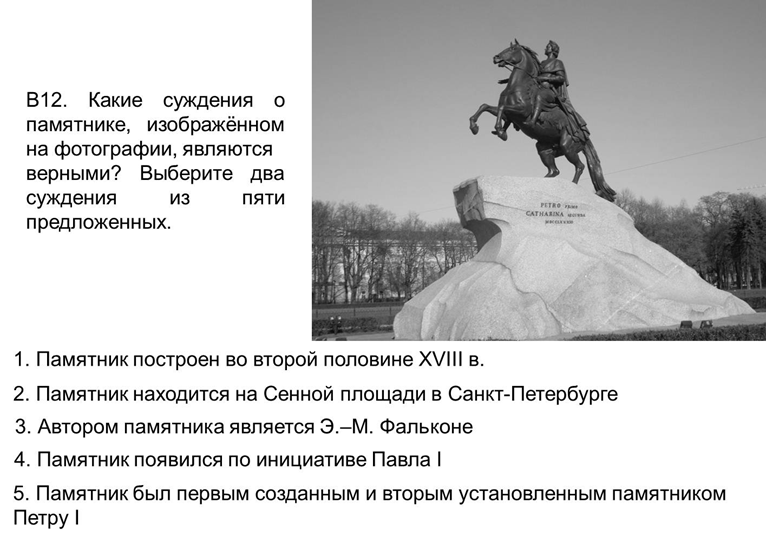 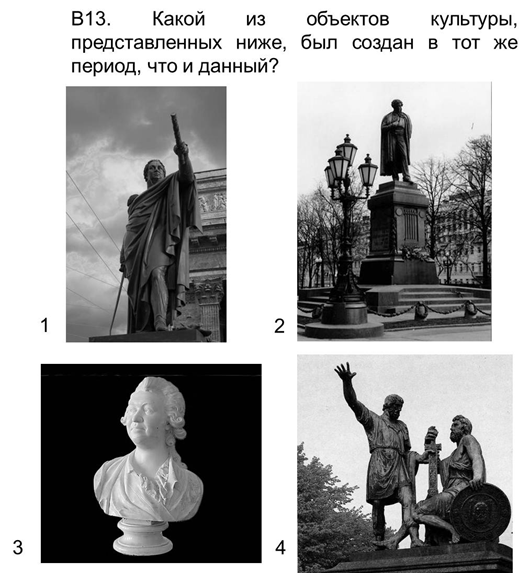 Задания группы СС1-С-3. Прочитай текст и выполни заданияИз сочинения историка В.О. Ключевского.«...Почвой для нее послужило тягостное настроение народа, вынесенное народом из царствования Грозного и усиленное правлением Бориса Годунова. Повод к Смуте дан был пресечением династии и следовавшими затем попытками ее восстановления в лице самозванства. Коренными причинами Смуты надобно признать народный взгляд на отношение старой династии к Московскому государству, мешавшей освоиться с мыслью о выборном царе, и потом самый строй государства с его тяжелым тягловым основанием... Смуте содействовали и другие обстоятельства: образ действий правителей, становившихся во главе государства после царя Федора, конституционные стремления боярства, шедшие вразрез с характером московской верховной власти и с народным взглядом; боярские опалы, голод, мор, областная рознь, вмешательство казаков... Конец Смуте был положен вступлением на престол царя, ставшего родоначальником новой династии: это было ближайшее следствие Смуты».С1. К какому периоду (веку, векам) российской истории относятся события, описываемые в отрывке? Что имел в виду историк, говоря о пресечении династии и выборном царе?С2. На основе текста документа и знаний по курсу истории назовите основные причины Смуты.СЗ. Какое событие, по мнению автора, положило конец Смуте? Каким образом были урегулированы внешнеполитические вопросы с Польшей и Швецией? Каковы были последствия Смуты и интервенции для России? Для ответа используйте текст документа и ваше знание истории.Вариант №21. В результате похода князя Олега на Константинополь...1) был заключён выгодный для Руси торговый договор;2) Византия уступила Руси Дунайскую Болгарию;3) князь и его дружина приняли крещение;4)столица Византии была разграблена.2. Владимир Мономах правил в... 1) 1019-1054 гг.    2)	1054-1113  гг.     3)	1113-1125 гг.      4)	1125-1132 гг.3. Софийский собор в Киеве был построен в:1) X веке           2) XI веке           3) XII веке 4) XIII веке.4.Какое из названных событий произошло в XI веке?1) принятие христианства2) создание Русской правды3) первое летописное упоминание Москвы4) создание Повести временных лет5.В период раздробленности Руси боярские республики существовали в1) Новгороде и Киеве                          2)	Новгороде и Владимире3) Новгороде и Пскове                      4)	Новгороде и Москве6. Какое из событий произошло позже всех остальных?1) Крещение Руси2) Невская битва3) Куликовская битва4) призвание варягов7. В честь взятия Казани в XVI веке был возведен(а):1) Грановитая палата в Московском Кремле 2) Покровский собор на Красной площади,3) памятник Минину и Пожарскому на Красной площади,4) Успенский собор в Московском Кремле8. В каком году был созван первый в истории России Земский собор?1) 1447 г.        2) 1549 г.             3) 1601 г.                4) 1613 г.9. Ордынский сборщик дани в русских землях в XIII-XIV вв. назывался1) опричником    2) темником      3) баскаком           4) стрельцом10. Как называлось правительство, существовавшее в России в годы Смутного времени?1) Избранной радой2) Тайной канцелярией 3) Негласным комитетом4) Семибоярщиной11.  Отмена местничества произошла в царствование1) Фёдора Алексеевича    2) Алексея Михайловича    3) Михаила Фёдоровича     4) Царевны Софьи12. Кто из названных правителей пришёл  к власти в результате дворцовых переворотов?А) Пётр  IIБ) Анна Иоанновна       В) Елизавета Петровна Г) Екатерина IIД) Павел IЕ) Александр IУкажите верный ответ.                 1)АБГ       2)АВД        3)БДЕ         4)ВГЕ13. В каком году произошло выступление декабристов в Санкт-Петербурге?1)	1812 г.	2)	1825 г.	3) 1861 г.4) 1879 г.14. Что из названного произошло в царствование Александра III?1) основание Царскосельского лицея2) создание Академии наук в Санкт-Петербурге3) издание циркуляра о «кухаркиных детях»4) основание Славяно-греко-латинской академии15.  Прочтите отрывок из исторического сочинения и укажите фамилию автора, о труде которого идет речь в отрывке.«(Его) жизнь единообразна, как маятника ход в старинных часах английских. Утром работа над XII томом «Истории Государства Российского». В хорошие часы мои, - говорит, - описываю ужасы  Иоанна Грозного».1)	Н.М. Карамзин2)	М.М. Сперанский3)	А.Н. Радищев4)	Н.Г.ЧернышевскийЗадания группы ВВ-1. Расположи в хронологической последовательности правителей России. Ответ запиши в таблицу.1)  Александр II2)   Павел I3)  Николай I4)   Пётр III5)Александр IВ-2. Выбери из списка три события, относящихся к правлению Николая I1. Теория официальной народности2. Закон о престолонаследии3. Начало Крымской войны4.Отечественная война5.Денежная реформа Канкрина6.Учреждение СенатаВ-3. Установи соответствие:В-6. Заполни в таблице пустые ячейки, используя в представленном ниже списке данные. Ответ запиши в таблицу.1) 1755г.2) 1711г.3) 1708 г.4) Уложенная комиссия5) Губернская реформа6) Начало крестьянской войны7) М.В. Ломоносов8) Екатерина II9) Павел I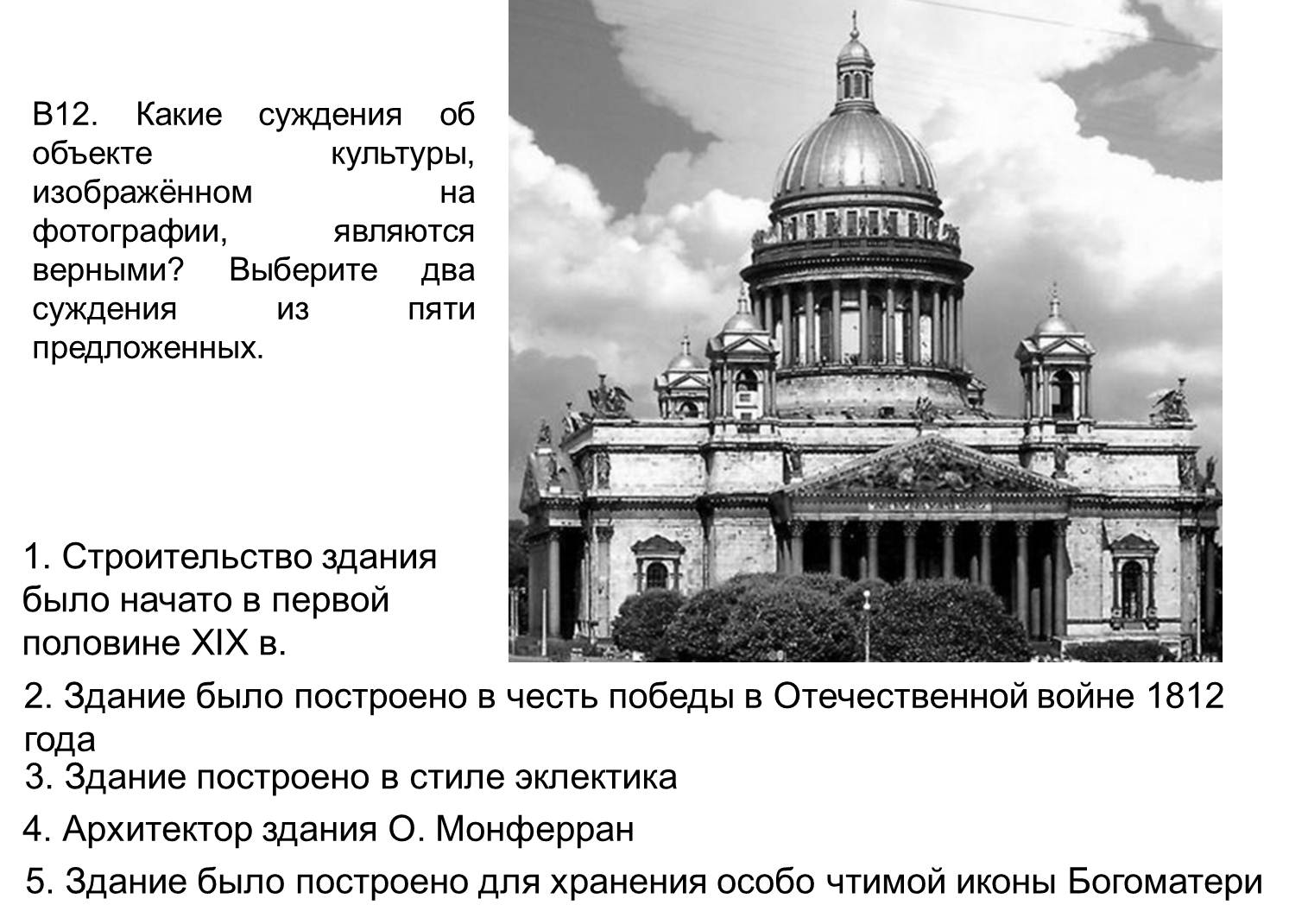 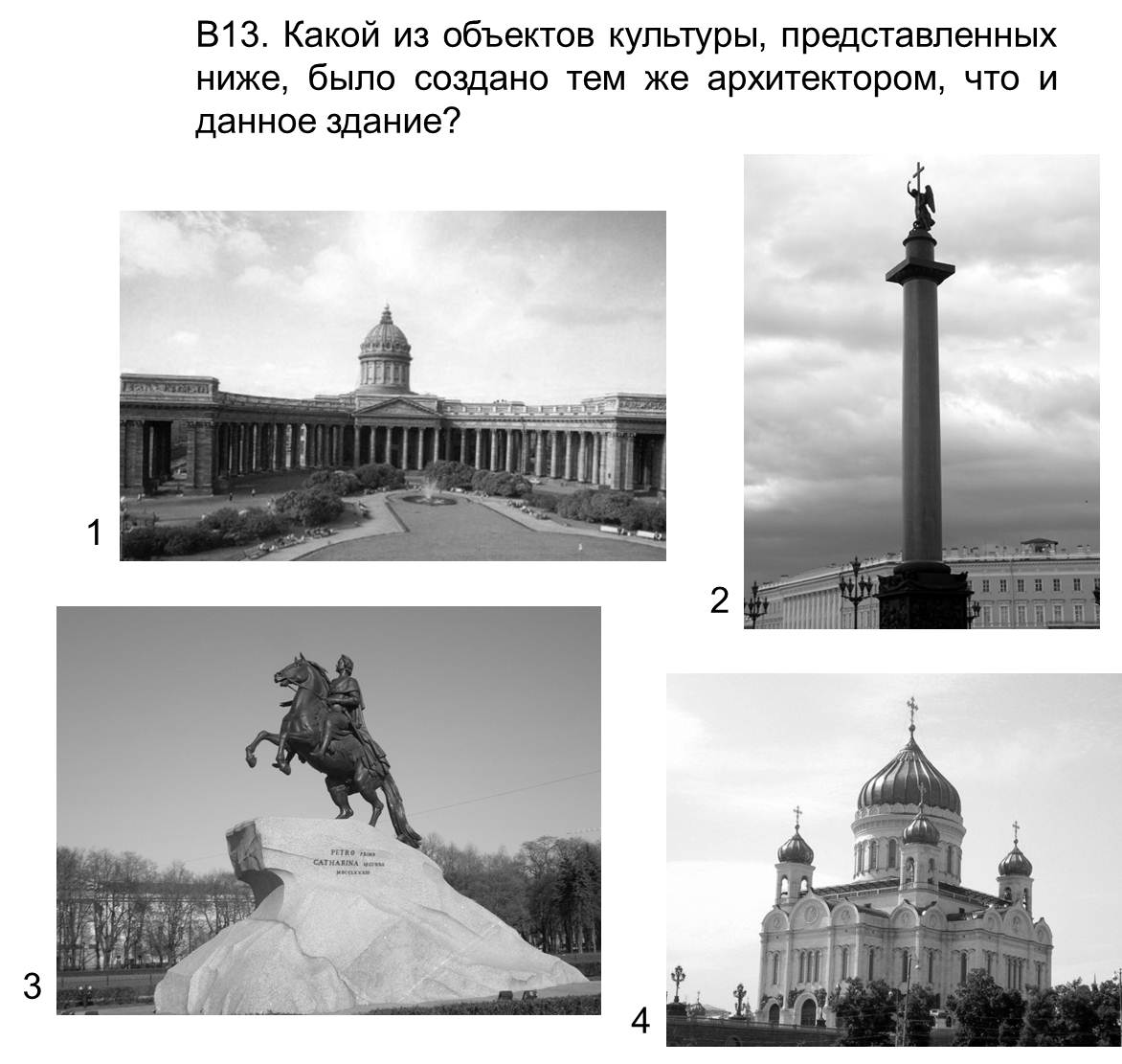 Задания группы СС1-С-3. Прочитай текст и выполни заданияИз официального документа XIX в :« 1. Защита престола и отечества есть священная обязанность каждого русского подданного. Мужское население без различия состояний подлежит воинской повинности.2.Денежный выкуп от воинской повинности и замена охотником не допускается …10. Поступление на службу по призывам решается жребием, который вынимается единожды на всю жизнь. Лица, по нумеру вынутого ими жребия не подлежащие поступлению   в постоянные войска, зачисляются в ополчение.17.	Общий срок службы в сухопутных войсках для поступающих по жребию определяется в 15 лет, их коих 6 лет действительной службы и 9 лет в запасе…20. Указанные в … статьях сроки службы устанавливаются собственно для мирного времени; во время  же войны, состоящие в сухопутных войсках и во флоте, обязаны оставаться на службе до тех пор, пока того будет требовать государственная надобность»С.1 Как называлась реформа, о которой говорится в приведенном отрывке из документа? Укажите фамилию автора реформы и дату появления документа.С.2 Применяя знания по курсу истории, а также информацию из источника, укажите,  какие  новшества в порядке прохождения  военной службы вводились этой реформой.С.3 Применяя знания по курсу истории, укажите, как называлась война, поражение России в которой способствовало осознанию необходимости проведения этой реформы. Назовите даты этой войны.Ключ к работеПриложение  к основной образовательной программе среднего общего образования МАОУ «Лицей № 5»Плановые сроки прохожденияСкорректи-рованные сроки прохожденияТема урокаКоличество часовПрактическая часть программыПримечаниеИстория. Всеобщая история (22 часа)История. Всеобщая история (22 часа)История. Всеобщая история (22 часа)История. Всеобщая история (22 часа)История. Всеобщая история (22 часа)История. Всеобщая история (22 часа)Тема 1. Индустриальная цивилизация в начале XX в. (2 ч)Тема 1. Индустриальная цивилизация в начале XX в. (2 ч)Тема 1. Индустриальная цивилизация в начале XX в. (2 ч)Тема 1. Индустриальная цивилизация в начале XX в. (2 ч)Тема 1. Индустриальная цивилизация в начале XX в. (2 ч)Тема 1. Индустриальная цивилизация в начале XX в. (2 ч)1.Мир в начале XX в. Международные отношенияв начале XX в.12. Первая мировая война. Российская империя в Первой мировой войне.1Тема 2. Мир в период между двумя мировыми войнами (5 ч)Тема 2. Мир в период между двумя мировыми войнами (5 ч)Тема 2. Мир в период между двумя мировыми войнами (5 ч)Тема 2. Мир в период между двумя мировыми войнами (5 ч)Тема 2. Мир в период между двумя мировыми войнами (5 ч)Тема 2. Мир в период между двумя мировыми войнами (5 ч)3. Послевоенное урегулирование и революционное движение14. Страны Запада в 1920-е гг.: от процветания к кризису1Проверочная работа5. Модернизация в странах Востока16. Мировой экономический кризис 1929—1933 гг.17. Тоталитарные режимы и рост международной напряженности в Европе в 1930-е гг.1Проверочная работаТема 3. Вторая мировая война (5 ч)Тема 3. Вторая мировая война (5 ч)Тема 3. Вторая мировая война (5 ч)Тема 3. Вторая мировая война (5 ч)Тема 3. Вторая мировая война (5 ч)Тема 3. Вторая мировая война (5 ч)8. Начало Второй мировой войны19. Начало Великой Отечественной войны. Военные действия на других театрах мировой войны110. Объединенные нации на пути к победе над Германией и Японией111. Завершающий этап Второй мировой войны112. Индустриальная цивилизация в начале XX в. Мир в период между двумя мировыми войнами.  Вторая мировая война. Контрольная работа №11Контрольная работаТема 4. Мир во второй половине XX — начале XXI в. (7ч)Тема 4. Мир во второй половине XX — начале XXI в. (7ч)Тема 4. Мир во второй половине XX — начале XXI в. (7ч)Тема 4. Мир во второй половине XX — начале XXI в. (7ч)Тема 4. Мир во второй половине XX — начале XXI в. (7ч)Тема 4. Мир во второй половине XX — начале XXI в. (7ч)13. Социально-экономическое развитие стран Запада во второй половине XX в.114. Общественно- политическое развитие Запада в 1945 — середине 1980-х гг.115. Социалистические страны и особенности их развития после Второй мировой войны116. Страны Азии, Африки и Латинской Америки во второй половине XX в.1Проверочная работа17. Послевоенное устройство мира. Международные отношения в 1945 — начале 1970-х гг.118. Международные отношения в 1970—1980-е гг. Окончание «холодной войны»119. Мир на рубеже XX— XXI вв.1СеминарТема 5. Духовная жизнь общества (3 ч)Тема 5. Духовная жизнь общества (3 ч)Тема 5. Духовная жизнь общества (3 ч)Тема 5. Духовная жизнь общества (3 ч)Тема 5. Духовная жизнь общества (3 ч)Тема 5. Духовная жизнь общества (3 ч)20. Развитие научной мысли. Научно-технический прогресс121. Социокультурное развитие: изменения в повседневной жизни людей. Основные тенденции развития мировой художественной культуры1Проекты22. Мир во второй половине XX — начале XXI в. Духовная жизнь общества. Контрольная работа №21Контрольная работаИстория России (48 ч)История России (48 ч)История России (48 ч)История России (48 ч)История России (48 ч)История России (48 ч)Тема 1. Россия в годы «великих потрясений»(6 ч)Тема 1. Россия в годы «великих потрясений»(6 ч)Тема 1. Россия в годы «великих потрясений»(6 ч)Тема 1. Россия в годы «великих потрясений»(6 ч)Тема 1. Россия в годы «великих потрясений»(6 ч)Тема 1. Россия в годы «великих потрясений»(6 ч)23. Мир и Россия в 1914 г. Российская империя в Первой мировой войне.1Тема изучена в курсе ВИ24. Великая российская революция: февраль 1917 г. Великая российская революция: октябрь 1917 г. 125. Первые революционные преобразования большевиков. 126. Экономическая политика советской власти. Военный коммунизм. 1Тестирование27. Гражданская война. Идеология и культура периода гражданской войны.128. Россия в годы «великих потрясений». Контрольная работа №31Контрольная работаТема 2. Советский союз в 1920—1930-е гг. (9 ч)Тема 2. Советский союз в 1920—1930-е гг. (9 ч)Тема 2. Советский союз в 1920—1930-е гг. (9 ч)Тема 2. Советский союз в 1920—1930-е гг. (9 ч)Тема 2. Советский союз в 1920—1930-е гг. (9 ч)Тема 2. Советский союз в 1920—1930-е гг. (9 ч)29. Экономический и политический кризис начала 1920-х гг. Переход к нэпу. Экономика нэпа. 130. Образование СССР. Национальная политика в 1920-е гг. 131. Политическое развитие в 1920-е гг. 132. Международное положение и внешняя политика СССР в 1920-е гг. 1Проверочная работа33. Культурное пространство советского общества в 1920-е гг. Культурное пространство советского общества в 1930-е гг. Советская национальная политика в 1930-е гг.1Проекты34. «Великий перелом». Индустриализация. Коллективизация сельского хозяйства. 135. Политическая система СССР в 1930-е гг. 136. СССР и мировое сообщество в 1929—1939 гг.137. Советский союз в 1920—1930-е гг. Контрольная работа №41Контрольная работаТема 3. Великая Отечественная война (6 ч)Тема 3. Великая Отечественная война (6 ч)Тема 3. Великая Отечественная война (6 ч)Тема 3. Великая Отечественная война (6 ч)Тема 3. Великая Отечественная война (6 ч)Тема 3. Великая Отечественная война (6 ч)38. СССР накануне Великой Отечественной войны. Начало Великой Отечественной войны. Первый период войны (22 июня 1941—ноябрь 1942 гг.). 139. Поражения и победы 1942 г. Предпосылки коренного перелома. 140. Человек и война: единство фронта и тыла. 1Семинар41. Второй период Великой Отечественной войны. Коренной перелом (ноябрь 1942—1943 гг.). 142. Третий период войны. Победа СССР в Великой Отечественной войне. Окончание Второй мировой войны.143. Великая Отечественная война. Контрольная работа №51Контрольная работаТема 4. СССР в 1945—1953 гг. (17 ч)Тема 4. СССР в 1945—1953 гг. (17 ч)Тема 4. СССР в 1945—1953 гг. (17 ч)Тема 4. СССР в 1945—1953 гг. (17 ч)Тема 4. СССР в 1945—1953 гг. (17 ч)Тема 4. СССР в 1945—1953 гг. (17 ч)44. Место и роль СССР в послевоенном мире. 145. Восстановление и развитие экономики. 146. Изменения в политической системе в послевоенные годы. 147. Идеология, наука и культура в послевоенные годы. Национальный вопрос и национальная политика в послевоенном СССР.1Проекты48. Внешняя политика СССР в условиях начала «холодной войны». 1Проверочная работа49. Смена политического курса. 150. Экономическое и социальное развитие в середине 1950—середине 1960-х гг. Социально-экономическое развитие страны в 1960-х — середине 1980-х гг. 151. Культурное пространство и повседневная жизнь в середине 1950-х — середине 1960-х гг. 1Проекты52. Политика мирного сосуществования в 1950-х — первой половине 1960-х гг. Политическое развитие в 1960-х — середине 1980-х гг. 153. Культурное пространство и повседневная жизнь во второй половине 1960-х — первой половине 1980-х гг. Национальная политика и национальные движения в 1960-х — середине 1980-х гг. 1Проекты54. Политика	разрядки международной напряжённости. 1Проверочная работа55. СССР и мир в начале 1980-х гг. Предпосылки реформ.156. Социально-экономическое развитие СССР в 1985—1991 гг. Перемены в духовной сфере жизни в годы перестройки. 157. Реформа политической системы.158. Новое политическое мышление и перемены во внешней политике. 159.Национальная политика и подъём национальных движений. Распад СССР. 160. СССР в 1945—1953 гг. Контрольная работа №61Контрольная работаТема 5. Российская Федерация (8 ч)Тема 5. Российская Федерация (8 ч)Тема 5. Российская Федерация (8 ч)Тема 5. Российская Федерация (8 ч)Тема 5. Российская Федерация (8 ч)Тема 5. Российская Федерация (8 ч)61. Российская экономика на пути к рынку. 162. Политическое развитие Российской Федерации в 1990-е гг. 163. Духовная жизнь страны в 1990-е гг. Межнациональные отношения и национальная политика в 1990-е гг. 1Проекты64. Геополитическое положение и внешняя политика в 1990-е гг. 165. Политическая жизнь России в начале XXI в. 166. Экономика России в начале XXI в. Повседневная и духовная жизнь.1Проверочная работа67. Внешняя политика России в начале XXI в. Россия в 2008—2014 гг.1Проекты68. Российская Федерация. Контрольная работа №71Контрольная работа69-70. Резерв времени2ИТОГО70Плановые сроки прохожденияСкорректи-рованные сроки прохожденияТема урокаКоличество часовПрактическая часть программыПримечаниеИстория. Всеобщая история (25 часов)История. Всеобщая история (25 часов)История. Всеобщая история (25 часов)История. Всеобщая история (25 часов)История. Всеобщая история (25 часов)История. Всеобщая история (25 часов)Тема 1. Древнейшая и древняя история человечества (5ч)Тема 1. Древнейшая и древняя история человечества (5ч)Тема 1. Древнейшая и древняя история человечества (5ч)Тема 1. Древнейшая и древняя история человечества (5ч)Тема 1. Древнейшая и древняя история человечества (5ч)Тема 1. Древнейшая и древняя история человечества (5ч)1.Начальные этапы становлениячеловеческогообщества12. Цивилизации Древнего Востока13. Античное Средиземноморье14. Античная цивилизация и варварский мир15. Первые века христианства1Проверочная работаТема 2. Средние века (8 ч)Тема 2. Средние века (8 ч)Тема 2. Средние века (8 ч)Тема 2. Средние века (8 ч)Тема 2. Средние века (8 ч)Тема 2. Средние века (8 ч)6. Европа в раннее Средневековье (V—X вв.)17. Средневековая Европа в XI—XV вв.18. Искусствои литератураЗападной Европыв V—XIIIвв.19. Византийская империя и восточнохристианский мир110. Арабские завоевания и создание Арабского халифата1Проверочная работа11. Страны Ближнего, Среднего Востока и Балкан в X—XV вв.112. Страны Южной, Восточной и Центральной Азии в Средние века113. Древнейшая и древняя история человечества. Средние века. Контрольная работа №11Контрольная работаТема 3. Новое время: эпоха модернизации в странах Запада (5 ч)Тема 3. Новое время: эпоха модернизации в странах Запада (5 ч)Тема 3. Новое время: эпоха модернизации в странах Запада (5 ч)Тема 3. Новое время: эпоха модернизации в странах Запада (5 ч)Тема 3. Новое время: эпоха модернизации в странах Запада (5 ч)Тема 3. Новое время: эпоха модернизации в странах Запада (5 ч)14. Европа в начале Нового времени115. Государство и общество стран Западной Европы в XVI—XVII вв.116. Эпоха Просвещения117. Революции XVIII столетия118. Франция на пути от республики к империи. Наполеоновские войны.1Проверочная работаТема 4. Рождение современной западной цивилизации (7ч)Тема 4. Рождение современной западной цивилизации (7ч)Тема 4. Рождение современной западной цивилизации (7ч)19. Промышленный переворот и становлениеиндустриальногоЗапада120. Революции и реформы в XIX в.121. Колониальная экспансияевропейцев в Азии, Африке и Америке в XV—XIX вв.1Проверочная работа22. Идейные течения и политические партии стран Запада в XIX в.123. Страны Запада во второй половине XIX в.124. Тенденции развития европейской культуры XIV—XVIII вв. Европейская культура XIX в.1Проекты25. Новое время: эпоха модернизации в странах Запада. Рождение современной западной цивилизации. Контрольная работа №21Контрольная работаИстория России (43 часов)История России (43 часов)История России (43 часов)История России (43 часов)История России (43 часов)История России (43 часов)Тема 1. Российская империя (9 ч)Тема 1. Российская империя (9 ч)Тема 1. Российская империя (9 ч)Тема 1. Российская империя (9 ч)Тема 1. Российская империя (9 ч)Тема 1. Российская империя (9 ч)26. Восточная Европа в середине I тысячелетия н. э. Образование государства Русь.127. Русь в конце Х — начале ХП в.128. Культура Руси в конце Х — начале ХП в.1Проекты29. Русь в середине ХП — начале ХШ в.130. Культура Руси в ХП — начале ХШ в1Проекты31. Монгольское нашествие. Русские земли в составе Золотой Орды.1Проверочная работа32. Русские земли в середине ХШ-XIV в.133. Формирование единого Русского государства.134. Культура Руси в XIV—XV вв.1ПроектыТема 2. Россия в XVI—XVII вв.: от Великого княжества к Царству (6 ч)Тема 2. Россия в XVI—XVII вв.: от Великого княжества к Царству (6 ч)Тема 2. Россия в XVI—XVII вв.: от Великого княжества к Царству (6 ч)Тема 2. Россия в XVI—XVII вв.: от Великого княжества к Царству (6 ч)Тема 2. Россия в XVI—XVII вв.: от Великого княжества к Царству (6 ч)Тема 2. Россия в XVI—XVII вв.: от Великого княжества к Царству (6 ч)35. Россия в XVI в.: от Великого княжества к Царству.1Тестирование36. Россия времени Ивана Грозного137. Смута в России.138. Ликвидация последствий Смуты. Внутренняя политика России в XVIIв.1Проверочная работа39. Внешняя политика России в XVIIв.140. Культура России в XVI— XVII вв.1ПроектыТема 3. Россия в конце XVII—XVIIIв.: от Царства к Империи (9 ч)Тема 3. Россия в конце XVII—XVIIIв.: от Царства к Империи (9 ч)Тема 3. Россия в конце XVII—XVIIIв.: от Царства к Империи (9 ч)Тема 3. Россия в конце XVII—XVIIIв.: от Царства к Империи (9 ч)Тема 3. Россия в конце XVII—XVIIIв.: от Царства к Империи (9 ч)Тема 3. Россия в конце XVII—XVIIIв.: от Царства к Империи (9 ч)41. Начало правления Петра I.142. Внешняя политика России в первой четверти XVIII в.143. Конференция «Россия в эпоху преобразований Петра I» (внутренняя политика, «культурная революция» в России в начале XVIII в.).1Конференция44. После Петра Великого: эпоха дворцовых переворотов.145.Политика «просвещённого абсолютизма» Екатерины II. Социальная политика Екатерины II. Восстание под предводительством Е. И. Пугачёва.1Проверочная работа46. Россия в европейской и мировой политике второй половины ХVIIIв.147. Россия при Павле I.148. Культурное пространство Российской империи в ХVIIIв.1Проекты49. История России с древнейших времён до конца ХVIII в. Контрольная работа №31Контрольная работаТема 4. Россия в первой половине XIX в. (7 ч)Тема 4. Россия в первой половине XIX в. (7 ч)Тема 4. Россия в первой половине XIX в. (7 ч)Тема 4. Россия в первой половине XIX в. (7 ч)Тема 4. Россия в первой половине XIX в. (7 ч)Тема 4. Россия в первой половине XIX в. (7 ч)50. Социально-экономическое развитие в конце XVIII — первой половине XIX в.151. Реформы Александра I.152. Россия в международных отношениях начала ХГХ в.1Тестирование53. Изменение внутриполитического курса. Движение декабристов.154. Внутренняя политика Николая I.1Проверочная работа55. Внешняя политика России при Николае I. Кавказская война.156. Общественная жизнь в 1830—1850-х гг1ПроектыТема 5. Россия во второй половине XIX в. (6 ч)Тема 5. Россия во второй половине XIX в. (6 ч)Тема 5. Россия во второй половине XIX в. (6 ч)Тема 5. Россия во второй половине XIX в. (6 ч)Тема 5. Россия во второй половине XIX в. (6 ч)Тема 5. Россия во второй половине XIX в. (6 ч)57. Начало правления Александра II. Крестьянская реформа.1Проверочная работа58. Социально-экономическое развитие пореформенной России.159. Великие реформы 1860—1870-х гг.1Проверочная работа60. Общественная жизнь середины 1850-х — начала 1880-х гг. Народное самодержавие Александра III. Общественная жизнь 1880—1890-х гг.161. Внешняя политика России во второй половине XIXв.162. Культурное пространство империи в XIXв.1ПроектыТема 6. Российская империя в начале ХХ в. (6 ч)Тема 6. Российская империя в начале ХХ в. (6 ч)Тема 6. Российская империя в начале ХХ в. (6 ч)Тема 6. Российская империя в начале ХХ в. (6 ч)Тема 6. Российская империя в начале ХХ в. (6 ч)Тема 6. Российская империя в начале ХХ в. (6 ч)63. Особенности социально-экономического развития России на рубеже Х]Х—ХХ вв.1Проверочная работа64. Внутренняя и внешняя политика самодержавия. Российское общество.165. Первая российская революция 1905—1907 гг.1Практическая работа66. Начало российского парламентаризма. Общество и власть после революции. Реформы П. А. Столыпина.167. Серебряный век российской культуры.1Проекты68. Россия накануне Великой российской революции. Контрольная работа №41Контрольная работаИТОГО68Печатные пособия (программа, учебники, методические пособия, справочно – информационные источники, журналы, словари, схемы)Волобуев О. В., Митрофанов А. А., Пономарев М. В. История. Всеобщая история. Учебник, 10 класс (номер в Федеральном перечне учебников - 1.3.3.1.2.1).Волобуев О. В., Пономарев М. В., Рогожкин В. А. История. Всеобщая история. Учебник, 11 класс (номер в Федеральном перечне учебников - 1.3.3.1.2.2).Горинов М.М., Данилов А.А. и др. под редакцией А. В. Торкунова. История России. Учебник в 3 частях. 10 класс (номер в Федеральном перечне учебников – 1.2.2.1.7.5).Игнатов А. В. История. Всеобщая история. Методическое пособие.Коваль Т. В., Борисов Н. С., Левандовский А. А. История России до 1914 года. Учебник, 11 класс (номер в Федеральном перечне учебников - 1.2.2.2.2.4).Пономарев М. В. История. Всеобщая история. Рабочая тетрадь.Наглядные пособия (плакаты):От первобытности к цивилизации.Образование государства.Устройство древнеегипетского общества.Государство Древнего Востока.Афинская демократия.Искусство Древней Греции.Древнеегипетский театр.Олимпийские игры.Римская империя.Комплект плакатов по истории костюма (4 шт.).Комплект плакатов по истории орудий труда и транспорта (4 шт.).Комплект плакатов по истории оружия (4 шт.).Схемы «Факторы формирования российской цивилизации».Видео-, аудиоматериалыДиски с историческими художественными и документальными фильмами.Цифровые образовательные ресурсыПрезентации к урокам.Коллекция на сайте «Цифровых образовательных ресурсов».Редактор уроков истории издательства «Дрофа», 2013 год.Мобильное Электронное Образование - https://edu.mob-edu.ruСайт «Всемирная история в лицах» — www.rulers.nar- od.ruСайт «История: история России, всемирная история» — www.uniros.ruСайт «История на RIN.ru» [Российская информационная сеть «История»] — http://history.rin.ru/Сайт «Хронос: всемирная история в Интернете» — www.hrono.ruСайт «XLegio: военно-исторический портал Античности и Средних веков» — www.xlegio.ruhttp://www.arts-museum.ru/ — официальный сайт Государственного музея изобразительных искусств им. А. С. Пушкина.http://rusmuseum.ru/museum/   —   официальный   сайт Государственного  Русского  музея.http://www.tretyakovgallery.ru/ — официальный сайт Государственной  Третьяковской  галереи.http://www.hermitagemuseum.org/html_Ru/index.html —официальный  сайт  Государственного Эрмитажа.http://www.gumer.info/ — сайт электронной гуманитарной библиотеки «Гумер».http://militera.lib.ru/ — интернет-проект «Военная литера-тура» (собрание исторических документов, научных исследований, мемуаров, имеющих отношение к военной истории).http://www.hist.msu.ru/ER/index.html — сайт электроннойбиблиотеки  исторического  факультета  МГУ  им.  М. В.   Ломоносова.http://www.istrodina.com/ — официальный сайт  российского  исторического  иллюстрированного  журнала «Родина».http://www.museum.ru/museum/1812/index.html — интернет-проект «1812 год» (мемуары, карты, иллюстрации, по- свящённые  Отечественной  войне  1812    г.).http://9may.ru/ — интернет-проект «Наша Победа» (воспоминания, фотоматериалы, карты, посвящённые Великой Отечественной   войне   1941—1945 гг.).Оборудование (в том числе и учебно – лабораторное оборудование)1. Телевизор SAMSUNG.2. Компьютер.3. Монитор.4. Колонки.5. Медиапроектор.6. Комплекс «Дидактика».1. б1 а2 в2 а3 б3 б4 а4 в5 в5 в6 в6 б7 а7 г8 б8 а9 а9 б10 а10 а11 б11 а12 б 12 а13 а13 г14 а14 в15 в15 в16 в16 а17 б17 в18 б18 в19 а19 в20 в20 б21 в21 г22 б22 а123451231)Василий Шуйскийа)Ливонская война2)Иван IVб)Восстание И. Болотникова3)Петр Iв)Восстание Е. Пугачева4)Екатерина IIг)Северная войнад)Смоленская войнаДатыСраженияПравитель---------------------  (А)Под Малоярославцем------------------   (Б)1702г.--------------------------- (В)Пётр Первый------------------ (Г)Взятие Измаила         -----------------   (Д)1853г.------------------------  ( Е)Николай I12345612345123Деятели культурыДеятели культурыДеятели культурыДеятели культурыДеятели культурыСферы творчестваСферы творчества1) К. И. Росси, О. И. Бове1) К. И. Росси, О. И. Бове1) К. И. Росси, О. И. Бове1) К. И. Росси, О. И. Бове1) К. И. Росси, О. И. БовеА) драматический театрА) драматический театр2) А. А. Иванов, И. И. Шишкин2) А. А. Иванов, И. И. Шишкин2) А. А. Иванов, И. И. Шишкин2) А. А. Иванов, И. И. Шишкин2) А. А. Иванов, И. И. ШишкинБ) музыкальное искусствоБ) музыкальное искусство3) А. С. Даргомыжский, М. П. Мусоргский3) А. С. Даргомыжский, М. П. Мусоргский3) А. С. Даргомыжский, М. П. Мусоргский3) А. С. Даргомыжский, М. П. Мусоргский3) А. С. Даргомыжский, М. П. МусоргскийВ) скульптураВ) скульптура4) П. М. Садовский, М. С. Щепкин4) П. М. Садовский, М. С. Щепкин4) П. М. Садовский, М. С. Щепкин4) П. М. Садовский, М. С. Щепкин4) П. М. Садовский, М. С. ЩепкинГ) живописьГ) живописьД) архитектураД) архитектура12344СобытияГодУчастникиСражение  у д. Лесная-----------------------  (А)Пётр I--------------------   (Б)1767г.----------------------- (В) Открытие 1-го Университета---------------------  (Г)------------------------------  (Д)-----------------------  (Е)            1773г.Е.И.Пугачёв123456Вариант №1Вариант № 2А-121А-223А-332А-412А-513А-623А-732А-842А-933А-1034А-1123А-1244А-1312А-1433А-1521В-13124542531В-2346135В-3БАГВДГБАВ-6832961348176В-121314В-!332С-1Могут быть названы следующие положения: — отмеченные в документе события относятся к концу XVI — началу XVII в.;— пресечение династии связано со смертью бездетного царя   Федора Ивановича (1598) — последнего из династии Рюриковичей; — выборный царь — Борис Годунов, впервые в истории России избранный на престол Земским собором (1598)- Речь идет о военной реформе-  Автор – Д.Н.Милютин (варианты: Александр II, Д. Н. Милютин) - 1874 г.С-2Могут быть названы следующие причины; — династический кризис конца XVI в.; — политический кризис,  вызванный борьбой различных боярских кланов за власть; — хозяйственный кризис, вызванный последствиями Ливонской войны и опричнины; — рост социальной напряженности, вызванный дальнейшим развитием крепостничества, голод 1601 г., 1602г.; — недоверие народа к Борису Годунову как  «выборному царю»- Переход от принципа рекрутского набора в армию к  всесословной воинской повинности - Сокращение срока военной службы- Невозможность выкупа от военной повинностиС-31. Конец Смуте был положен воцарением в 1613 г. Михаила Романова и началом новой династии Романовых на российском престоле 2. Могут быть приведены следующие положения об урегулировании внешнеполитических вопросов: — в 1617 г. был заключен мир со Швецией, по которому Россия сохраняла новгородские земли, но теряла выход к Балтийскому морю; — в 1618 г. было заключено Деулинское перемирие с Польшей, по которому королевич Владислав отказался от претензий на русский престол, но к Польше отходили смоленские, черниговские и новгород-северские земли 3. Последствия: — Россия сумела отстоять свою независимость; — Россия вышла из Смуты крайне истощенной, с большими территориальными и людскими потерями; — для преодоления последствий Смуты,  хозяйственной разрухи были приняты меры по усилению крепостничества и самодержавия  - Поражение в Крымской войне способствовало осознание Александром II проведение этой реформы-  даты: 1853-1856 гг.